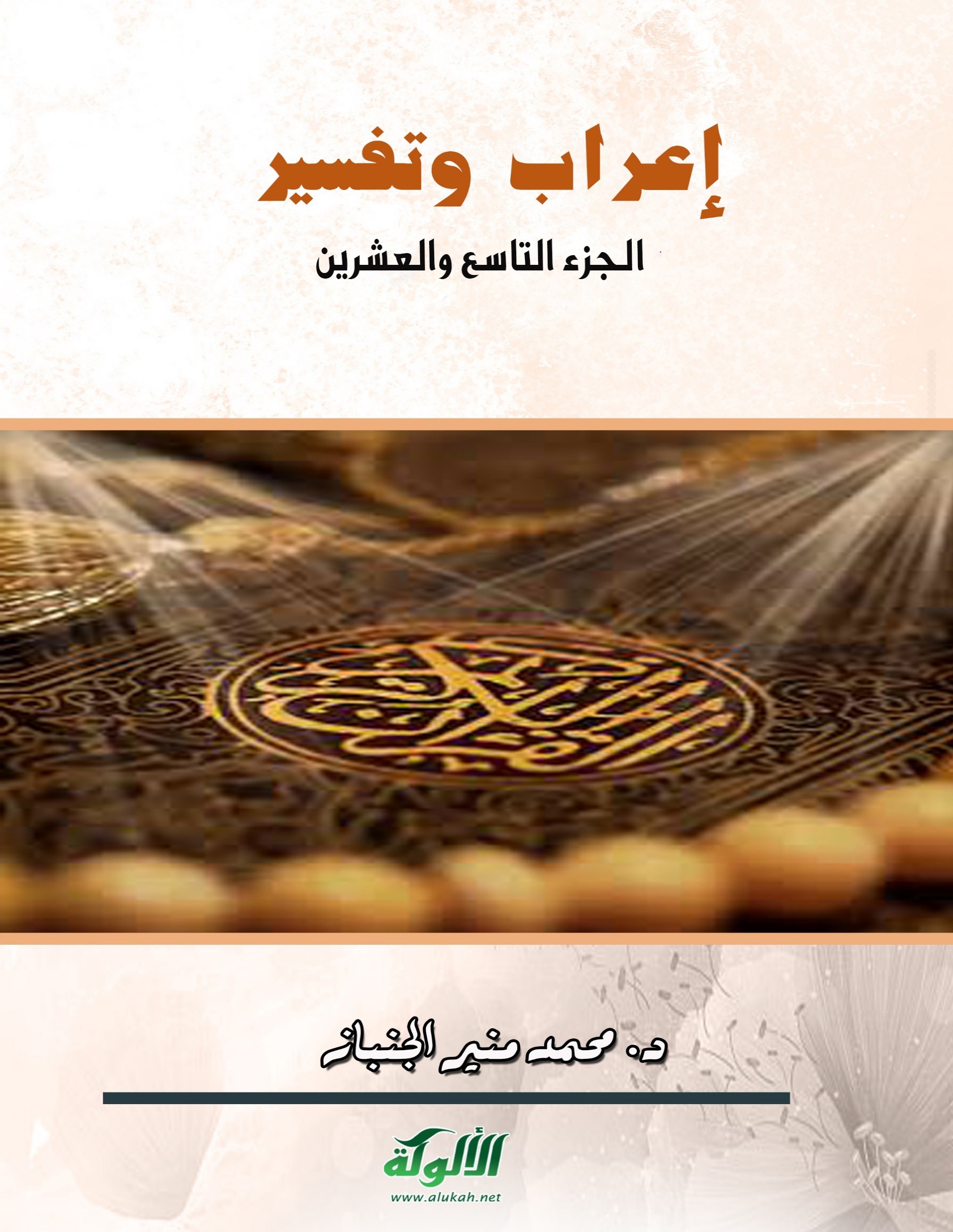 سورة الملكبسم الله الرحمن الرحيم{تَبَارَكَ الَّذِي بِيَدِهِ الْمُلْكُ وَهُوَ عَلَى كُلِّ شَيْءٍ قَدِيرٌ * الَّذِي خَلَقَ الْمَوْتَ وَالْحَيَاةَ لِيَبْلُوَكُمْ أَيُّكُمْ أَحْسَنُ عَمَلًا وَهُوَ الْعَزِيزُ الْغَفُورُ * الَّذِي خَلَقَ سَبْعَ سَمَاوَاتٍ طِبَاقًا مَا تَرَى فِي خَلْقِ الرَّحْمَنِ مِنْ تَفَاوُتٍ فَارْجِعِ الْبَصَرَ هَلْ تَرَى مِنْ فُطُورٍ * ثُمَّ ارْجِعِ الْبَصَرَ كَرَّتَيْنِ يَنْقَلِبْ إِلَيْكَ الْبَصَرُ خَاسِئًا وَهُوَ حَسِيرٌ * وَلَقَدْ زَيَّنَّا السَّمَاءَ الدُّنْيَا بِمَصَابِيحَ وَجَعَلْنَاهَا رُجُومًا لِلشَّيَاطِينِ وَأَعْتَدْنَا لَهُمْ عَذَابَ السَّعِيرِ * وَلِلَّذِينَ كَفَرُوا بِرَبِّهِمْ عَذَابُ جَهَنَّمَ وَبِئْسَ الْمَصِيرُ * إِذَا أُلْقُوا فِيهَا سَمِعُوا لَهَا شَهِيقًا وَهِيَ تَفُورُ * تَكَادُ تَمَيَّزُ مِنَ الْغَيْظِ كُلَّمَا أُلْقِيَ فِيهَا فَوْجٌ سَأَلَهُمْ خَزَنَتُهَا أَلَمْ يَأْتِكُمْ نَذِيرٌ * قَالُوا بَلَى قَدْ جَاءَنَا نَذِيرٌ فَكَذَّبْنَا وَقُلْنَا مَا نَزَّلَ اللَّهُ مِنْ شَيْءٍ إِنْ أَنْتُمْ إِلَّا فِي ضَلَالٍ كَبِيرٍ * وَقَالُوا لَوْ كُنَّا نَسْمَعُ أَوْ نَعْقِلُ مَا كُنَّا فِي أَصْحَابِ السَّعِيرِ * فَاعْتَرَفُوا بِذَنْبِهِمْ فَسُحْقًا لِأَصْحَابِ السَّعِيرِ * إِنَّ الَّذِينَ يَخْشَوْنَ رَبَّهُمْ بِالْغَيْبِ لَهُمْ مَغْفِرَةٌ وَأَجْرٌ كَبِيرٌ} [الملك: 1 - 12].{تَبَارَكَ} فعل ماض، {الَّذِي} فاعل، {بِيَدِهِ} جار ومجرور، {الْمُلْكُ} مُضاف إليه.{الَّذِي} بدل، {خَلَقَ} فعل ماضٍ، والفاعل هو، {الْمَوْتَ}: مفعول به، {لِيَبْلُوَكُمْ} اللام للتعليل، يبلوكم: فعل مضارع منصوب، والفاعل هو، والكاف مفعول به، {أَيُّكُمْ} مبتدأ، والكاف مُضاف إليه، {أَحْسَنُ} خبر، {عَمَلًا}: تمييز، والجملة الاسمية مفعول به ثانٍ، {وَهُوَ} مبتدأ، {الْعَزِيزُ الْغَفُورُ} خبران. {طِبَاقًا} نعت لسموات، ويجوز: مفعول مطلق لفعل محذوف "طبقها"، {مَا} نافية، {تَرَى} فعل مضارع مرفوع، والفاعل أنت، والمفعول به (تفاوُت)، {مِن} حرف جرٍّ زائد، {فُطُورٍ} مجرور لفظًا في محل نصبٍ مفعولٌ به. {كرَّتينِ} مفعول مُطلَق، {ينقلبْ}: فعل مضارع مجزوم بفعل الطلب، {إليك}: جارٌّ ومجرور، {البصر} فاعل، {خاسئًا} حال، {وهو} الواو للحال، هو: مبتدأ، {حسير} خبر. {بمصابيح}: الباء حرف جر، مصابيح: مجرور بالفتحة؛ لأنه ممنوع من الصرف، {وجعلناها} فعل ماضٍ، ونا فاعل، والهاء مفعول به أول، {رجومًا}: مفعول به ثانٍ. {وللذين}: جار ومجرور خبر مقدَّم، {عذاب}: خبر، {وبئس}: فعل ماضٍ للذمِّ، {المصير} فاعل، ومخصوص الذم محذوفٌ "النار". {أُلقوا} فعل ماضٍ مبني للمجهول، والواو نائب فاعل، {سمِعوا}: فعل ماضٍ، والواو فاعل، والجملة جواب إذا، {شهيقًا}: مفعولٌ به، {وهي}: الواو للحال، هي: مبتدأ، {تفورُ}: فعل مضارع مرفوع، والفاعل هي، والجملة خبرها. {كُلَّما} منصوبة على الظرفية الزمانية متضمنة معنى الشرط متعلقة بجوابها "سألهم"، {أُلقِي}: فعل ماضٍ مبني للمجهول، {فوج} نائب فاعل، {أَلَم}: الهمزة للاستفهام، لَم: حرف جازم، {يأتِكم}: فعل مضارع مجزوم، والكاف مفعول به، {نذيرٌ}: فاعل مؤخَّر. {مِن}: حرف جر زائد، {شيء}: مجرورٌ لفظًا في محل نصب مفعول به، {إن}: نافية، {أنتم}: مبتدأ، {إلا}: للحصر، {في ضلال}: جارٌّ ومجرور خبرٌ.{لو}: شرطية غير جازمة، {كنا}: فعل ماضٍ ناسخ، ونا اسمها، {في أصحاب}: جارٌّ ومجرور متعلِّقان بخبر محذوف "موجودين"، وجملة الشرط وجوابه مَقُول القول، {فسحقًا}: الفاء عاطفة، سحقًا: مفعول مطلق. {لهم مغفرة}: خبر مقدَّم ومبتدأ مؤخر، والجملة خبر إن. *****معاني الكلماتتبارك: تنَزَّه عن صفات المخلوقين. بيده الملك: القدرة والسلطان. خلق الموت والحياة: في هذه الدنيا لحكمة يريدها، وسيُبطِل الموت في الآخرة. طِباقًا: بعضها فوق بعض. تفاوت: تباين. فطور: شقوق. كرَّتين: مرة بعد مرة. خاسئًا: ذليلاً كليلاً. حَسِير: نادم أنه لم يرَ خللاً. بمصابيح: النجوم والكواكب. رُجومًا: ترميهم وتحرقهم إذا تجاوزوا حدَّهم. أُلقوا فيها: في جهنم. تفور: تغلي. تميَّزُ من الغيظ: تتفجر من شدة حنقها على الكفار. نذير: نبي ينذركم. سحقًا: بعدًا. يخشون ربهم بالغيب: يخافونه ويؤمنون به غيبًا لدلائل صنعه.***{وَأَسِرُّوا قَوْلَكُمْ أَوِ اجْهَرُوا بِهِ إِنَّهُ عَلِيمٌ بِذَاتِ الصُّدُورِ * أَلَا يَعْلَمُ مَنْ خَلَقَ وَهُوَ اللَّطِيفُ الْخَبِيرُ * هُوَ الَّذِي جَعَلَ لَكُمُ الْأَرْضَ ذَلُولًا فَامْشُوا فِي مَنَاكِبِهَا وَكُلُوا مِنْ رِزْقِهِ وَإِلَيْهِ النُّشُورُ * أَأَمِنْتُمْ مَنْ فِي السَّمَاءِ أَنْ يَخْسِفَ بِكُمُ الْأَرْضَ فَإِذَا هِيَ تَمُورُ * أَمْ أَمِنْتُمْ مَنْ فِي السَّمَاءِ أَنْ يُرْسِلَ عَلَيْكُمْ حَاصِبًا فَسَتَعْلَمُونَ كَيْفَ نَذِيرِ * وَلَقَدْ كَذَّبَ الَّذِينَ مِنْ قَبْلِهِمْ فَكَيْفَ كَانَ نَكِيرِ * أَوَلَمْ يَرَوْا إِلَى الطَّيْرِ فَوْقَهُمْ صَافَّاتٍ وَيَقْبِضْنَ مَا يُمْسِكُهُنَّ إِلَّا الرَّحْمَنُ إِنَّهُ بِكُلِّ شَيْءٍ بَصِيرٌ * أَمَّنْ هَذَا الَّذِي هُوَ جُنْدٌ لَكُمْ يَنْصُرُكُمْ مِنْ دُونِ الرَّحْمَنِ إِنِ الْكَافِرُونَ إِلَّا فِي غُرُورٍ * أَمَّنْ هَذَا الَّذِي يَرْزُقُكُمْ إِنْ أَمْسَكَ رِزْقَهُ بَلْ لَجُّوا فِي عُتُوٍّ وَنُفُورٍ * أَفَمَنْ يَمْشِي مُكِبًّا عَلَى وَجْهِهِ أَهْدَى أَمَّنْ يَمْشِي سَوِيًّا عَلَى صِرَاطٍ مُسْتَقِيمٍ * قُلْ هُوَ الَّذِي أَنْشَأَكُمْ وَجَعَلَ لَكُمُ السَّمْعَ وَالْأَبْصَارَ وَالْأَفْئِدَةَ قَلِيلًا مَا تَشْكُرُونَ * قُلْ هُوَ الَّذِي ذَرَأَكُمْ فِي الْأَرْضِ وَإِلَيْهِ تُحْشَرُونَ * وَيَقُولُونَ مَتَى هَذَا الْوَعْدُ إِنْ كُنْتُمْ صَادِقِينَ * قُلْ إِنَّمَا الْعِلْمُ عِنْدَ اللَّهِ وَإِنَّمَا أَنَا نَذِيرٌ مُبِينٌ} [الملك: 13 - 26].{وأسرُّوا} فعلٌ أمرٌ مبني على حذف النون، والواو فاعل، {قولكم} مفعول به، والكاف مضاف إليه، {أو} للعطف، {اجهَروا} فعل أمر مبني على حذف النون، والواو فاعل، {إنه} إن: حرف ناسخ والهاء اسمها، {عليم}: خبرها. {وهو} الواو للعطف، هو: مبتدأ، {اللطيف الخبير} خبران، ومفعول يعلم محذوف "السر"، وأعرب بعضُهم مَن: مفعولاً به، وفاعل يعلم ضمير مستتر. {هو} مبتدأ، {الذي} خبر، {جعل} فعل ماضٍ، والفاعل هو، {الأرض} مفعول به أوَّل، {ذلولاً} مفعول به ثانٍ، {أن يخسف} يخسف: فعل مضارع منصوب بأن، والفاعل هو، {الأرض} مفعول به، {فإذا} الفجائية، {هي} مبتدأ، والجملة (تمور) خبر. {حاصبًا} مفعول به {كيف} اسم استفهام خبر مقدم، {نذير} مبتدأ مؤخر والياء المحذوفة رسمًا مضاف إليه، والجملة الاسمية في محل نصب مفعول به لتعلمون. {فكيف} الفاء للعطف، كيف: اسم استفهام خبر كان المقدم، {نكير} اسمها المؤخر والياء المحذوفة في الرسم مضاف إليه. {أَوَلَمْ} الهمزة للاستفهام، لم: حرف جازم، {يروا} بمعنى ينظروا، فعل مضارع مجزوم، والواو فاعل، {إلى الطير} جارٌّ ومجرور، {صافَّات} حال، {ويقبِضْنَ} فعل مضارع مبني على السكون، ونون النسوة فاعل، {ما} للنفي، {يمسكهن} فعل مضارع مرفوع، والهاء مفعول به، والنون للنسوة، {إلا} للحصر، {الرحمن} فاعل، {أمَّن} أم للعطف بمعنى بل، مَن: مبتدأ، {هذا} خبر، {الذي} نعت، {هو} مبتدأ، {جند} خبر، {إن} للنفي، {الكافرون} مبتدأ، {إلا} للحصر، {في غرور} جار ومجرور خبر. {إن} شرطية جازمة، {أمسك} فعل ماضٍ مبني على الفتح في محل جزم فعل الشرط، والفاعل هو، {رزقه} مفعول به، وجواب الشرط محذوف دلَّ عليه ما قبله. {أفمن} الهمزة للاستفهام، والفاء للعطف، مَن اسم استفهام مبتدأ {مكبًّا} حال، {أهدى} خبر، {أمَّن} أم للتسوية، مَن: عطف على السابقة، {سويًّا} حال. {قل} فعل أمر، والفاعل أنت، {هو}: مبتدأ، {الذي} خبر، {أنشأكم} فعل ماضٍ، والفاعل هو، والكاف مفعول به، {السمع} مفعول به، {قليلاً} صفة لمفعول مطلق محذوف، {ما} زائدة {تشكرون} فعل مضارع والواو فاعل، والجملة حال. {متى} اسم استفهام منصوب على الظرفية الزمانية خبر، {هذا} مبتدأ مؤخر، {الوعد} بدل. {إنما} كافة ومكفوفة، {العلم} مبتدأ، {عند الله} ظرف وخبر، {أنا} مبتدأ {نذير} خبر.**********معاني الكلماتألا يعلم مَن خلق: ألا يعلم الخالق سركم وجهركم؟ بلى. ذلولاً: منقادة لكم لتُنشِئوا فيها ما تريدون. مناكبها: جُولُوا في أطرافها. النشور: العودة والمآل بعد الموت للحساب. يخسف: يزلزل. تمور: تضطرب وتهتز. حاصبًا: حصى تمطركم بدل الماء. نذير: إنذاري لهم. نكيرِ: إنكاري عليهم. صافات: باسطات الأجنحة. ما يمسكهن: ما يحملهن في الفضاء. في غرور: مخدوعين بما عندهم من جند وغير ذلك. أمسك: منع. لجُّوا: تمادوا. عتو: تكبُّر. نفور: عن الحق فازدادوا غيًّا. مكبًّا: واقعًا. أهدى: أرشد. ذرأكم: خلقكم بعضكم من بعض. متى هذا الوعد: يستعجلون قدوم القيامة منكرين لها. العلم عند الله: علم البعث وزمنه. • {فَلَمَّا رَأَوْهُ زُلْفَةً سِيئَتْ وُجُوهُ الَّذِينَ كَفَرُوا وَقِيلَ هَذَا الَّذِي كُنْتُمْ بِهِ تَدَّعُونَ * قُلْ أَرَأَيْتُمْ إِنْ أَهْلَكَنِيَ اللَّهُ وَمَنْ مَعِيَ أَوْ رَحِمَنَا فَمَنْ يُجِيرُ الْكَافِرِينَ مِنْ عَذَابٍ أَلِيمٍ * قُلْ هُوَ الرَّحْمَنُ آمَنَّا بِهِ وَعَلَيْهِ تَوَكَّلْنَا فَسَتَعْلَمُونَ مَنْ هُوَ فِي ضَلَالٍ مُبِينٍ * قُلْ أَرَأَيْتُمْ إِنْ أَصْبَحَ مَاؤُكُمْ غَوْرًا فَمَنْ يَأْتِيكُمْ بِمَاءٍ مَعِينٍ} [الملك: 27 - 30].{فلمَّا} الفاء الفصيحة، لَمَّا: ظرفية حينية تتضمن معنى الشرط متعلقة بالجواب "سيئت"، {رأَوْه} فعل ماضٍ، والواو فاعل، والهاء مفعول به، {زلفة} حال، ويجوز: ظرف مكان، {سيئت} فعل ماضٍ مبني للمجهول، {وجوه} نائب فاعل، {هذا} مبتدأ، {الذي} خبر. {أرأيتم} الهمزة للاستفهام، رأيتم بمعنى أخبروني: فعل ماضٍ، والتاء فاعل، والجملة الشرطية سدت مسد مفعولي أرأيتم، {إن} شرطية جازمة {أهلكني} فعل ماضٍ مبني على الفتح في محل جزم فعل الشرط، والياء مفعول به، {الله} فاعل، {ومَن} عطف على ياء أهلكني، {معي} منصوب على الظرفية المكانية، وجواب الشرط محذوف "فلا فائدة"، {فمَن} الفاء تعليلية، من: اسم استفهام أفاد النفي مبتدأٌ، {يُجير} فعل مضارع، والفاعل هو، والجملة خبر، {الكافرين} مفعول به. {إن} شرطية جازمة، {أصبح} فعل ماضٍ ناسخ، وهو فعل الشرط، وجملة فعل الشرط سدَّت مسدَّ مفعولَي أرأيتم، {ماؤكم} اسمها، {غورًا} خبرها، وجواب الشرط {فمَن يأتيكم} من: اسم استفهام مبتدأ، يأتيكم: فعل مضارع مرفوع، والفاعل هو، والكاف مفعول به.********سورة القلمبسم الله الرحمن الرحيم{ن وَالْقَلَمِ وَمَا يَسْطُرُونَ * مَا أَنْتَ بِنِعْمَةِ رَبِّكَ بِمَجْنُونٍ * وَإِنَّ لَكَ لَأَجْرًا غَيْرَ مَمْنُونٍ * وَإِنَّكَ لَعَلَى خُلُقٍ عَظِيمٍ * فَسَتُبْصِرُ وَيُبْصِرُونَ * بِأَيِّكُمُ الْمَفْتُونُ * إِنَّ رَبَّكَ هُوَ أَعْلَمُ بِمَنْ ضَلَّ عَنْ سَبِيلِهِ وَهُوَ أَعْلَمُ بِالْمُهْتَدِينَ * فَلَا تُطِعِ الْمُكَذِّبِينَ * وَدُّوا لَوْ تُدْهِنُ فَيُدْهِنُونَ * وَلَا تُطِعْ كُلَّ حَلَّافٍ مَهِينٍ * هَمَّازٍ مَشَّاءٍ بِنَمِيمٍ * مَنَّاعٍ لِلْخَيْرِ مُعْتَدٍ أَثِيمٍ * عُتُلٍّ بَعْدَ ذَلِكَ زَنِيمٍ * أَنْ كَانَ ذَا مَالٍ وَبَنِينَ * إِذَا تُتْلَى عَلَيْهِ آيَاتُنَا قَالَ أَسَاطِيرُ الْأَوَّلِينَ} [القلم: 1 - 15].{ن} خبر لمبتدأ محذوف "هذه نون"، الواو للقسم والجر، {والقلم} اسم مجرور. {ما} نافية حجازية، {أنت} اسمُها، {بنعمة} جارٌّ ومجرور متعلقان {بمجنون} الباء حرف جر زائد، مجنون: مجرور لفظا في محل نصب خبرها. {وإن} حرف ناسخ، {لك} جارٌّ ومجرور خبرها، {لأجرًا} اللام المزحلقة، أجرًا: اسمها المؤخر، {غير} نعت، {ممنون} مضاف إليه. {بأيِّكم} الجار والمجرور خبر مقدَّم، {المفتون} مبتدأ مؤخَّر، والجملة في محل نصب مفعول به.{إن} حرف ناسخ {ربك} اسمها، والكاف مضاف إليه، {هو} ضمير فصل، {أعلم} خبرها.{فلا} الناهية، {تطع} فعل مضارع مجزوم، والفاعل أنت، {المكذبين} مفعول به. {ودُّوا} فعل ماضٍ، والواو فاعل، {لو} حرف مصدري للتمني تؤول مع ما بعدها في محل نصب مفعول وَدَّ، {تدهن} فعل مضارع مرفوع والفاعل أنت، {فيدهنون} الفاء للعطف، يدهنون: فعل مضارع مرفوع، والواو فاعل، والجملة عطف، ويجوز: خبر، والتقدير "فهم يدهنون". {كان} فعل ماضٍ ناسخ واسمها هو، {ذا مال} خبرها، {آيتنا} نائب فاعل، {قال أساطير الأولين} أساطير: خبر لمبتدأ محذوف "هذه".******معاني الكلماتزلفة: قريبًا. سيئت: اسودَّت. يُجِير: يحمي. غورًا: غائر وغائض. مَعِين: عَذْب. ممنون: مقطوع. المفتون: المجنون. ودُّوا: تمنَّوا. تُدهِن: تميل إليهم وتلين لهم. حلاَّف: كثير الحلف.مَهِين: حقير. همَّاز: مغتاب. مشَّاء بنميم: يسعى في النميمة. عُتُل: غليظ، جلف. زَنيم: دَعِي ابن زنا. أساطير: خرافات وكذب.*********{سَنَسِمُهُ عَلَى الْخُرْطُومِ * إِنَّا بَلَوْنَاهُمْ كَمَا بَلَوْنَا أَصْحَابَ الْجَنَّةِ إِذْ أَقْسَمُوا لَيَصْرِمُنَّهَا مُصْبِحِينَ * وَلَا يَسْتَثْنُونَ * فَطَافَ عَلَيْهَا طَائِفٌ مِنْ رَبِّكَ وَهُمْ نَائِمُونَ * فَأَصْبَحَتْ كَالصَّرِيمِ * فَتَنَادَوْا مُصْبِحِينَ * أَنِ اغْدُوا عَلَى حَرْثِكُمْ إِنْ كُنْتُمْ صَارِمِينَ * فَانْطَلَقُوا وَهُمْ يَتَخَافَتُونَ * أَنْ لَا يَدْخُلَنَّهَا الْيَوْمَ عَلَيْكُمْ مِسْكِينٌ * وَغَدَوْا عَلَى حَرْدٍ قَادِرِينَ * فَلَمَّا رَأَوْهَا قَالُوا إِنَّا لَضَالُّونَ * بَلْ نَحْنُ مَحْرُومُونَ * قَالَ أَوْسَطُهُمْ أَلَمْ أَقُلْ لَكُمْ لَوْلَا تُسَبِّحُونَ * قَالُوا سُبْحَانَ رَبِّنَا إِنَّا كُنَّا ظَالِمِينَ * فَأَقْبَلَ بَعْضُهُمْ عَلَى بَعْضٍ يَتَلَاوَمُونَ * قَالُوا يَا وَيْلَنَا إِنَّا كُنَّا طَاغِينَ * عَسَى رَبُّنَا أَنْ يُبْدِلَنَا خَيْرًا مِنْهَا إِنَّا إِلَى رَبِّنَا رَاغِبُونَ * كَذَلِكَ الْعَذَابُ وَلَعَذَابُ الْآخِرَةِ أَكْبَرُ لَوْ كَانُوا يَعْلَمُونَ * إِنَّ لِلْمُتَّقِينَ عِنْدَ رَبِّهِمْ جَنَّاتِ النَّعِيمِ * أَفَنَجْعَلُ الْمُسْلِمِينَ كَالْمُجْرِمِينَ * مَا لَكُمْ كَيْفَ تَحْكُمُونَ * أَمْ لَكُمْ كِتَابٌ فِيهِ تَدْرُسُونَ * إِنَّ لَكُمْ فِيهِ لَمَا تَخَيَّرُونَ * أَمْ لَكُمْ أَيْمَانٌ عَلَيْنَا بَالِغَةٌ إِلَى يَوْمِ الْقِيَامَةِ إِنَّ لَكُمْ لَمَا تَحْكُمُونَ * سَلْهُمْ أَيُّهُمْ بِذَلِكَ زَعِيمٌ * أَمْ لَهُمْ شُرَكَاءُ فَلْيَأْتُوا بِشُرَكَائِهِمْ إِنْ كَانُوا صَادِقِينَ * يَوْمَ يُكْشَفُ عَنْ سَاقٍ وَيُدْعَوْنَ إِلَى السُّجُودِ فَلَا يَسْتَطِيعُونَ} [القلم: 16 - 42].{سنَسِمُه} السين للاستقبال، نَسِمُه: فعل مضارع مرفوع، والفاعل نحن، والهاء مفعول به.{إنا} حرف ناسخ، ونا اسمها، {بلوناهم} فعل ماضٍ، ونا فاعل، والهاء مفعول به، {كما} صفة لمفعول مطلق، وما مضاف إليه أو مصدرية، {ليصرمنَّها} اللام واقعة في جواب قسم، يصرمنها: فعل مضارع مرفوع وعلامة رفعه ثبوت النون المحذوفة لتوالي الأمثال، والواو المحذوفة المعوَّض عنها بضمة فاعل، والهاء مفعول به، والنون للتوكيد، {مصبحين}: حال. {وهم} الواو للحال، هم: مبتدأ، {نائمون} خبر، والجملة حال. {وهم} الواو للحال، هم: مبتدأ، وجملة {يتخافتون} خبر. {أَنْ} مفسِّرة، {لا} للنفي، {يدخُلَنَّها} فعل مضارع مبني على الفتح لاتصاله بنون التوكيد، والهاء مفعول به {مسكين} فاعل. {وغدَوْا} بمعنى أصبحوا، فعل ماضٍ ناسخ، والواو اسمها، {قادرين} خبرها. {رأَوْها} فعل ماضٍ، والواو فاعل، والهاء مفعول به، {إنا} حرف ناسخ ونا اسمها، {لضالون} اللام المزحلقة، ضالون: خبرها. {لولا} بمعنى هلا للتحضيض، {تُسبِّحون} فعل مضارع مرفوع، والواو فاعل، والمفعول به حذف للدلالة عليه "الله".{سبحان} مفعول مطلق، {كنَّا} كان واسمها، {ظالمين} خبرها، والجملة خبر إنا. {يا ويلنا} يا للنداء، وَيْلنا: منادى مضاف. {عسى} فعل ماضٍ ناسخ للرجاء، {ربنا} اسمها، ونا مضاف إليه، والمصدر المؤوَّل من أن يبدلنا في محل رفع خبرها، {خيرًا} مفعول به ثانٍ. {كذلك} خبر مقدَّم، {العذاب} مبتدأ مؤخَّر، {ولَعَذابُ} لام الابتداء، عذاب: مبتدأ، {الآخرة} مضاف إليه، {أكبر} خبر، {لو} شرطية، جملة {يعلمون} خبر كانوا، وجواب لو محذوف دلَّ عليه ما قبله. {ما} اسم استفهام مبتدأ {لكم} جارٌّ ومجرور خبر، {كيف} حال. {لَمَا} اللام المزحلقة، ما: اسم إن المؤخر، {لكم} خبرها. {أم لكم أيمان} خبر مقدَّم، ومبتدأ مؤخَّر، {بالغة} نعت. {سلهم} فعل أمر، والفاعل أنت، والهاء مفعول به أول، {أيُّهم} مبتدأ، {بذلك} جار ومجرور متعلقان بزعيم، {زعيم}: خبر، والجملة مفعول به ثانٍ. {لهم} خبر مقدَّم، {شركاء} مبتدأ مؤخَّر {فليأتوا} الفاء الفصيحة، اللام للأمر يأتوا فعل مضارع مجزوم، والواو فاعل. {يوم} ظرف زمان متعلِّق بفعل محذوف "واذكر"، {يُكشَف} فعل مضارع مبني للمجهول، {عن ساق} جارٌّ ومجرور نائب فاعل، {ويُدعَون} فعل مضارع مبني للمجهول، والواو نائب فاعل.******معاني الكلماتسنسمه على الخرطوم: يُجعَل على أنفه وسم. بلَوْنَاهم: امتحناهم. ليصرمُنَّها: يقطفون ثمرها. ولا يستثنون: في اليمين بقولهم: إن شاء الله. طائف: من نار. كالصريم: سوداء. يتخافتون: يخفضون أصواتهم. حَرْد: منع. لضالون: تائهون عنها. لولا تُسبِّحون: ألا تستغفرون الله عمَّا اقترفتُم. يتلاوَمون: يُعنِّف بعضُهم بعضًا على ما فعلوا. راغبون: مُقبِلون على التوبة نبتغي المغفرة. كيف تحكمون: بالقياس الفاسد. زعيم: كفيل. يُكشَف عن ساق: دليل الفزع. فلا يستطيعون: السجود لتصلُّب ظهورهم أو لشدة حرارة ما يسجدون عليه.******{خَاشِعَةً أَبْصَارُهُمْ تَرْهَقُهُمْ ذِلَّةٌ وَقَدْ كَانُوا يُدْعَوْنَ إِلَى السُّجُودِ وَهُمْ سَالِمُونَ * فَذَرْنِي وَمَنْ يُكَذِّبُ بِهَذَا الْحَدِيثِ سَنَسْتَدْرِجُهُمْ مِنْ حَيْثُ لَا يَعْلَمُونَ * وَأُمْلِي لَهُمْ إِنَّ كَيْدِي مَتِينٌ * أَمْ تَسْأَلُهُمْ أَجْرًا فَهُمْ مِنْ مَغْرَمٍ مُثْقَلُونَ * أَمْ عِنْدَهُمُ الْغَيْبُ فَهُمْ يَكْتُبُونَ * فَاصْبِرْ لِحُكْمِ رَبِّكَ وَلَا تَكُنْ كَصَاحِبِ الْحُوتِ إِذْ نَادَى وَهُوَ مَكْظُومٌ * لَوْلَا أَنْ تَدَارَكَهُ نِعْمَةٌ مِنْ رَبِّهِ لَنُبِذَ بِالْعَرَاءِ وَهُوَ مَذْمُومٌ * فَاجْتَبَاهُ رَبُّهُ فَجَعَلَهُ مِنَ الصَّالِحِينَ * وَإِنْ يَكَادُ الَّذِينَ كَفَرُوا لَيُزْلِقُونَكَ بِأَبْصَارِهِمْ لَمَّا سَمِعُوا الذِّكْرَ وَيَقُولُونَ إِنَّهُ لَمَجْنُونٌ * وَمَا هُوَ إِلَّا ذِكْرٌ لِلْعَالَمِينَ} [القلم: 43 - 52].{خاشعة} حال، {أبصارهم} فاعل، والهاء مضاف إليه، {ترهقهم} فعل مضارع مرفوع، والهاء مفعول به مقدَّم، {ذلة} فاعل مؤخر، {وهم سالمون} الواو للحال، مبتدأ وخبر، والجملة في محل نصب حال. {فذَرْني} الفاء للعطف، ذَرْني: فعل أمر مبني على السكون، والفاعل أنت، والياء مفعول به، {ومَن} الواو للعطف، مَن: عطف على ضمير النصب، {مِن حيث} ظرف مبني على الضم في محل جر. {وأملي لهم} فعل مضارع مرفوع، والفاعل أنا، {إن} حرف ناسخ، {كيدي} اسمها، والياء مضاف إليه، {متين} خبرها مرفوع. {أم} للعطف بمعنى بل، {تسألهم} فعل مضارع مرفوع، والفاعل أنت، والهاء مفعول به أول، {أجرًا} مفعول به ثانٍ، {مثقلون} خبر. {عندهم الغيب} خبر مقدَّم ومبتدأ مؤخر. {ولا} للنهي، {تكن} فعل مضارع ناسخ مجزوم، واسمها أنت، {كصاحب} الكاف خبرها، وصاحب مضاف إليه، {وهو} الواو للحال، هو: مبتدأ، {مكظوم} خبر، والجملة حال.{لولا} حرف امتناع لوجود، {أن} مصدرية {تَداركَه} فعل مضارع على إدغام التاء "تتدراكه"، منصوب بأن، والهاء مفعول به مقدَّم، {نعمة} فاعل مؤخَّر، والمصدر المؤول في محل رفع مبتدأ "تداركه"، والخبر واجب الحذف، وأعرب: فعلاً ماضيًّا بلا إدغام، {لنُبِذ} اللام واقعة في جواب لولا، نُبِذ: فعل ماض مبني للمجهول، ونائب الفاعل هو، {وهو} الواو للحال، هو: مبتدأ {مذموم} خبر. {وإِنْ} مخففة من الثقيلة مهملة، {يكادُ} فعل مضارع ناقصٌ للمقاربة، {الذين} اسمها، {ليزلقونك} اللام الفارقة، يُزلِقونك: فعل مضارع مرفوع، والواو فاعل، والكاف مفعول به، والجملة خبرها، {لَمَّا} ظرفية حينية، سمعوا: فعل ماض وفاعل، {الذكر} مفعول به.******سورة الحاقةبسم الله الرحمن الرحيم{الْحَاقَّةُ * مَا الْحَاقَّةُ * وَمَا أَدْرَاكَ مَا الْحَاقَّةُ * كَذَّبَتْ ثَمُودُ وَعَادٌ بِالْقَارِعَةِ * فَأَمَّا ثَمُودُ فَأُهْلِكُوا بِالطَّاغِيَةِ * وَأَمَّا عَادٌ فَأُهْلِكُوا بِرِيحٍ صَرْصَرٍ عَاتِيَةٍ * سَخَّرَهَا عَلَيْهِمْ سَبْعَ لَيَالٍ وَثَمَانِيَةَ أَيَّامٍ حُسُومًا فَتَرَى الْقَوْمَ فِيهَا صَرْعَى كَأَنَّهُمْ أَعْجَازُ نَخْلٍ خَاوِيَةٍ * فَهَلْ تَرَى لَهُمْ مِنْ بَاقِيَةٍ} [الحاقة: 1 - 8].{الحاقة} مبتدأ، والخبر الجملة الاسمية. {ما الحاقة} مبتدأ وخبر. {وما} استفهامية مبتدأ، أدراك فعل ماض، والكاف مفعول به أول، والجملة الاسمية سدَّت مسد المفعول الثاني والثالث. {فأما} الفاء للعطف، أما: تفصيل وشرط، {ثمود} مبتدأ، {فأُهلِكوا} الفاء رابطة، أُهلِكوا: فعل ماض مبني للمجهول، والواو نائب فاعل، والجملة خبر ثمود. {سخَّرها} فعل ماضٍ، والفاعل هو، والهاء مفعول به، {سبعَ} منصوب على الظرفية الزمانية، {حسومًا} حال، ويجوز: نعت لأيام، ويجوز: مفعول مطلق لفعل محذوف "تحسمهم". {فترى} فعل مضارع، والفاعل أنت، {القوم} مفعول به، {صرعى} حال. {مِن} حرف جر زائد، {باقية} مجرور لفظًا في محل نصب مفعول به.*******معاني الكلماتخاشعة: منكسرة ذليلة. تَرهقُهم: تغشاهم. الحديث: القرآن. سنستدرجهم: سنسحبهم قليلا قليلاً. أملي لهم: أمهلهم في الأجل. مَغْرَم: دفعهم للمال. صاحب الحوت: يونس. مكظوم: مملوء بالغم. فاجتباه: اختاره نبيًّا. ليُزلِقُونَك: يَرْمُقونَك حسدًا. ذِكْر: عظة. الحاقَّة: القيامة. الطاغية: الصيحة. صرصر: ذات صوت شديد. حسومًا: حسمتهم بالموت. أعجاز: أصول. خاوية: مريضة ساقطة.**********{وَجَاءَ فِرْعَوْنُ وَمَنْ قَبْلَهُ وَالْمُؤْتَفِكَاتُ بِالْخَاطِئَةِ * فَعَصَوْا رَسُولَ رَبِّهِمْ فَأَخَذَهُمْ أَخْذَةً رَابِيَةً * إِنَّا لَمَّا طَغَى الْمَاءُ حَمَلْنَاكُمْ فِي الْجَارِيَةِ * لِنَجْعَلَهَا لَكُمْ تَذْكِرَةً وَتَعِيَهَا أُذُنٌ وَاعِيَةٌ * فَإِذَا نُفِخَ فِي الصُّورِ نَفْخَةٌ وَاحِدَةٌ * وَحُمِلَتِ الْأَرْضُ وَالْجِبَالُ فَدُكَّتَا دَكَّةً وَاحِدَةً * فَيَوْمَئِذٍ وَقَعَتِ الْوَاقِعَةُ * وَانْشَقَّتِ السَّمَاءُ فَهِيَ يَوْمَئِذٍ وَاهِيَةٌ * وَالْمَلَكُ عَلَى أَرْجَائِهَا وَيَحْمِلُ عَرْشَ رَبِّكَ فَوْقَهُمْ يَوْمَئِذٍ ثَمَانِيَةٌ * يَوْمَئِذٍ تُعْرَضُونَ لَا تَخْفَى مِنْكُمْ خَافِيَةٌ * فَأَمَّا مَنْ أُوتِيَ كِتَابَهُ بِيَمِينِهِ فَيَقُولُ هَاؤُمُ اقْرَؤُوا كِتَابِيَهْ * إِنِّي ظَنَنْتُ أَنِّي مُلَاقٍ حِسَابِيَهْ * فَهُوَ فِي عِيشَةٍ رَاضِيَةٍ * فِي جَنَّةٍ عَالِيَةٍ * قُطُوفُهَا دَانِيَةٌ * كُلُوا وَاشْرَبُوا هَنِيئًا بِمَا أَسْلَفْتُمْ فِي الْأَيَّامِ الْخَالِيَةِ * وَأَمَّا مَنْ أُوتِيَ كِتَابَهُ بِشِمَالِهِ فَيَقُولُ يَا لَيْتَنِي لَمْ أُوتَ كِتَابِيَهْ * وَلَمْ أَدْرِ مَا حِسَابِيَهْ * يَا لَيْتَهَا كَانَتِ الْقَاضِيَةَ * مَا أَغْنَى عَنِّي مَالِيَهْ * هَلَكَ عَنِّي سُلْطَانِيَهْ * خُذُوهُ فَغُلُّوهُ * ثُمَّ الْجَحِيمَ صَلُّوهُ * ثُمَّ فِي سِلْسِلَةٍ ذَرْعُهَا سَبْعُونَ ذِرَاعًا فَاسْلُكُوهُ * إِنَّهُ كَانَ لَا يُؤْمِنُ بِاللَّهِ الْعَظِيمِ * وَلَا يَحُضُّ عَلَى طَعَامِ الْمِسْكِينِ} [الحاقة: 9 - 34].{فرعون} فاعل، {ومَن} عطف على فرعون، {أخذة} مفعول مطلق، {رابية} نعت. {إنَّا} حرف ناسخ، ونا اسمها، {لَمَّا} شرطية أو ظرفية حينية، {حمَلْناكم} فعل ماضٍ، ونا فاعل، والهاء مفعول به، والجملة لا محل لها جواب شرط غير جازم. {لنجعلَها} اللام للتعليل، نجعلُها: فعل مضارع منصوب، والفاعل نحن، والهاء مفعول به أول، {لكم} جارٌّ ومجرور، {تذكرة} مفعول به ثانٍ. {نفخةٌ واحدةٌ} نائب فاعل ونعت. {وحُمِلت} فعل ماضٍ مبني للمجهول، {الأرضُ} نائب فاعل، {فدُكَّتا} فعل ماضٍ مبني للمجهول، والتاء نائب فاعل، {دكَّة} مفعول مطلق. {فيومئذٍ} الفاء رابطة، يومئذ: ظرف زمان مضاف إلى الظرف إذ، والتنوين عِوَضٌ عن تكرار الجملتين السابقتين، {الواقعة} فاعل وقعت. {فهي} الفاء للعطف، هي: مبتدأ {واهية} خبر. {والملك} مبتدأ، {على أرجائها} جارٌّ ومجرور خبر، {ثمانية} فاعل. {تُعرَضون} فعل مضارع مرفوع مبني للمجهول، والواو نائب فاعل. {فأمَّا} حرف تفصيل وشرط، {مَن} اسم موصول مبتدأ، {أُوتِي} فعل ماضٍ مبني للمجهول، ونائب الفاعل هو، {كتابه} مفعول به، {هاؤم} اسم فعل أمر بمعنى خذوا أو تعالوا، {اقرؤوا} فعل أمر مبني على حذف النون، والواو فاعل، {كتابيه} مفعول به، والياء مضاف إليه، والهاء للسكت. {إني} حرف ناسخ، والياء اسمها، وجملة ظننت خبرها، {حسابيه} مفعول به، والياء مضاف إليه، "وأني ملاقٍ" اسمها وخبرها سدت مسد مفعولي ظننت. {فهو} مبتدأ، {في عيشة} جارٌّ ومجرور خبر. {في جنة} جارٌّ ومجرور خبر لمبتدأ محذوف "هو". {قطوفها دانية} مبتدأ وخبر. {هنيئًا} حال، ويجوز: مفعول مطلق. {يا ليتني} يا للنداء، والمنادى محذوف، ليتني: حرف ناسخ والياء اسمها، وجملة لم أوتَ خبرها.{ما} اسم استفهام مبتدأ، {حسابيه} خبر، والياء مضاف إليه، والهاء للسكت، والجملة سدَّت مسد مفعولي أدري. {كانت} فعل ماضٍ ناسخ واسمها هي، {القاضية} خبرُها، والجملة خبر ليتها..{الجحيم} مفعول به لفعل محذوف، {صلُّوه} فعل أمر مبني على حذف النون، والواو فاعل، والهاء مفعول به. {ذرعها} مبتدأ، {سبعون} خبر، {ذراعاً} تمييز.**********معاني الكلماتالمؤتفكات: قرى لوط الباغية. رابية: زائدة في الشدة. الجارية: السفينة. تعيها: تحفظها. دكتا: تهدمتا. الواقعة: القيامة. واهية: ضعيفة. أرجائها: جوانب السماء. هاؤم: خذوا. راضية: مرضية. أسلفتم: قدمتم. أدري: أعلم أو أعرف. القاضية: تمني الموت الأبدي. سلطاني: قوتي ونفوذي. غلوه: قيدوه. صلوه: أدخلوه. ذرعها: طولها. فاسلكوه: انظموه فيها. لا يحض: لا يأمر ويحث.*******{فَلَيْسَ لَهُ الْيَوْمَ هَاهُنَا حَمِيمٌ * وَلَا طَعَامٌ إِلَّا مِنْ غِسْلِينٍ * لَا يَأْكُلُهُ إِلَّا الْخَاطِئُونَ * فَلَا أُقْسِمُ بِمَا تُبْصِرُونَ * وَمَا لَا تُبْصِرُونَ * إِنَّهُ لَقَوْلُ رَسُولٍ كَرِيمٍ * وَمَا هُوَ بِقَوْلِ شَاعِرٍ قَلِيلًا مَا تُؤْمِنُونَ * وَلَا بِقَوْلِ كَاهِنٍ قَلِيلًا مَا تَذَكَّرُونَ * تَنْزِيلٌ مِنْ رَبِّ الْعَالَمِينَ * وَلَوْ تَقَوَّلَ عَلَيْنَا بَعْضَ الْأَقَاوِيلِ * لَأَخَذْنَا مِنْهُ بِالْيَمِينِ * ثُمَّ لَقَطَعْنَا مِنْهُ الْوَتِينَ * فَمَا مِنْكُمْ مِنْ أَحَدٍ عَنْهُ حَاجِزِينَ * وَإِنَّهُ لَتَذْكِرَةٌ لِلْمُتَّقِينَ * وَإِنَّا لَنَعْلَمُ أَنَّ مِنْكُمْ مُكَذِّبِينَ * وَإِنَّهُ لَحَسْرَةٌ عَلَى الْكَافِرِينَ * وَإِنَّهُ لَحَقُّ الْيَقِينِ * فَسَبِّحْ بِاسْمِ رَبِّكَ الْعَظِيمِ} [الحاقة: 35 - 52].{فليس} الفاء الفصيحة، ليس من أخوات كان، {له} جارٌّ ومجرور متعلق بخبر، {اليوم} ظرف زمان، {ههنا} الهاء للتنبيه، هنا: ظرف مكان، {حميم} اسم ليس. {ولا طعام} عطف على حميم. {إلا} للحصر {الخاطئون} فاعل. {إنه} حرف ناسخ، والهاء اسمها، {لقول} اللام المزحلقة، قول: خبرها، {رسول} مضاف إليه، {كريم} نعت. {وما} نافية حجازية، {هو} اسمها، {بقول} الباء حرف جر زائد، قول: مجرور لفظًا في محل نصب خبر ما. {قليلاً} صفة لمفعول مطلق، {ما} مصدرية، والمصدر المؤول "إيمانكم" فاعل، ويجوز ما: زائدة، {تؤمنون} فعل مضارع مرفوع، والواو فاعل. {تنزيل} خبر لمبتدأ محذوف "هو". {ولو} شرطية، {تقوَّل} فعل ماضٍ، والفاعل هو، {علينا} جارٌّ ومجرور، {بعض} مفعول مطلق. {لأخذنا} اللام واقعة في جواب شرط، أخذنا فعل ماضٍ، ونا فاعل، {باليمين} الباء زائدة، اليمين: مفعول به. {الوَتِين} مفعول به منصوب بالفتحة. {فما} الفاء للعطف، ما: نافية حجازية، {منكم} جارٌّ ومجرور حال، {من} حرف جر زائد، {أحدٍ} مجرور لفظًا في محل رفع اسمها، {عنه} جارٌّ ومجرور متعلقان بحاجزين: خبرها. {وإنه} حرف ناسخ، والهاء اسمها، {لَتذكرةٌ} اللام المزحلقة، تذكرة: خبرها. {وإنا} حرف ناسخ، ونا اسمها، {لنعلم} اللام المزحلقة، نعلم: فعل مضارع والفاعل نحن، والجملة خبرها، {أن} حرف ناسخ، {منكم} جارٌّ ومجرور خبرها، {مكذِّبين} اسمها المؤخَّر، وأن وما في حيِّزها سدت مسدَّ مفعولي نعلم.*******سورة المعارجبسم الله الرحمن الرحيم{سَأَلَ سَائِلٌ بِعَذَابٍ وَاقِعٍ * لِلْكَافِرِينَ لَيْسَ لَهُ دَافِعٌ * مِنَ اللَّهِ ذِي الْمَعَارِجِ * تَعْرُجُ الْمَلَائِكَةُ وَالرُّوحُ إِلَيْهِ فِي يَوْمٍ كَانَ مِقْدَارُهُ خَمْسِينَ أَلْفَ سَنَةٍ * فَاصْبِرْ صَبْرًا جَمِيلًا * إِنَّهُمْ يَرَوْنَهُ بَعِيدًا * وَنَرَاهُ قَرِيبًا * يَوْمَ تَكُونُ السَّمَاءُ كَالْمُهْلِ * وَتَكُونُ الْجِبَالُ كَالْعِهْنِ * وَلَا يَسْأَلُ حَمِيمٌ حَمِيمًا} [المعارج: 1 - 10]. {سأل} فعل ماضٍ، {سائل} فاعل، {بعذاب} جارٌّ ومجرور متعلقان بسأل، {واقع} نعت.{ليس} فعل ماضٍ ناسخ، {له} جارٌّ ومجرور، خبرها المقدم، {دافع} اسمها المؤخَّر، والجملة نعت. {كان} فعل ماض ناسخ، {مقداره} اسمها، والهاء مضاف إليه، {خمسين} خبرها، {ألف} تمييز، {سنة} مضاف إليه. {فاصبِرْ} الفاء الفصيحة، اصبر: فعل أمر والفاعل أنت، {صبرًا} مفعول مطلق.{إنهم} حرف ناسخ والهاء اسمها، {يرونَه} فعل مضارع مرفوع، والواو فاعل، والهاء مفعول به أول، والجملة خبرها {بعيدًا} مفعول به ثانٍ. {قريبًا} مفعول به ثان. {تكون} فعل مضارع ناسخ، {السماء} اسمها، {كالمهل} الكاف خبر تكون، {ولا} للنفي، {يسأل} فعل مضارع مرفوع، {حميم} فاعل، {حميمًا} مفعول به أول، والمفعول الثاني محذوف تقديره "الشفاعة".********معاني الكلماتحميم: صديق مقرَّب. غِسلين: صديد أهل النار. تقوَّل: قال ما لَم نقُلْه، أو نقل عن الوحي ما لم يؤمر به. لأخذنا: لنلنا منه أو عاقبناه. باليمين: قطعها. الوتين: عرق الحياة متصل بالقلب. حاجزين: يحجز عنه ما يفعله الله به. تذكرة: يذكر به. سأل: دعا. دافع: يمنعه عنهم. المعارج: مصاعد الملائكة إلى السماء. تعرج: تصعد. الروح: جبريل. يرونه بعيدًا: يرون مجيء يوم القيامة بعيدًا. كالمهل: الرصاص الذائب. كالعهن: كالصوف في الخفة.*******{يُبَصَّرُونَهُمْ يَوَدُّ الْمُجْرِمُ لَوْ يَفْتَدِي مِنْ عَذَابِ يَوْمِئِذٍ بِبَنِيهِ * وَصَاحِبَتِهِ وَأَخِيهِ * وَفَصِيلَتِهِ الَّتِي تُؤْوِيهِ * وَمَنْ فِي الْأَرْضِ جَمِيعًا ثُمَّ يُنْجِيهِ * كَلَّا إِنَّهَا لَظَى * نَزَّاعَةً لِلشَّوَى * تَدْعُو مَنْ أَدْبَرَ وَتَوَلَّى * وَجَمَعَ فَأَوْعَى * إِنَّ الْإِنْسَانَ خُلِقَ هَلُوعًا * إِذَا مَسَّهُ الشَّرُّ جَزُوعًا * وَإِذَا مَسَّهُ الْخَيْرُ مَنُوعًا * إِلَّا الْمُصَلِّينَ * الَّذِينَ هُمْ عَلَى صَلَاتِهِمْ دَائِمُونَ * وَالَّذِينَ فِي أَمْوَالِهِمْ حَقٌّ مَعْلُومٌ * لِلسَّائِلِ وَالْمَحْرُومِ * وَالَّذِينَ يُصَدِّقُونَ بِيَوْمِ الدِّينِ * وَالَّذِينَ هُمْ مِنْ عَذَابِ رَبِّهِمْ مُشْفِقُونَ * إِنَّ عَذَابَ رَبِّهِمْ غَيْرُ مَأْمُونٍ * وَالَّذِينَ هُمْ لِفُرُوجِهِمْ حَافِظُونَ * إِلَّا عَلَى أَزْوَاجِهِمْ أَوْ مَا مَلَكَتْ أَيْمَانُهُمْ فَإِنَّهُمْ غَيْرُ مَلُومِينَ * فَمَنِ ابْتَغَى وَرَاءَ ذَلِكَ فَأُولَئِكَ هُمُ الْعَادُونَ * وَالَّذِينَ هُمْ لِأَمَانَاتِهِمْ وَعَهْدِهِمْ رَاعُونَ * وَالَّذِينَ هُمْ بِشَهَادَاتِهِمْ قَائِمُونَ * وَالَّذِينَ هُمْ عَلَى صَلَاتِهِمْ يُحَافِظُونَ * أُولَئِكَ فِي جَنَّاتٍ مُكْرَمُونَ * فَمَالِ الَّذِينَ كَفَرُوا قِبَلَكَ مُهْطِعِينَ * عَنِ الْيَمِينِ وَعَنِ الشِّمَالِ عِزِينَ * أَيَطْمَعُ كُلُّ امْرِئٍ مِنْهُمْ أَنْ يُدْخَلَ جَنَّةَ نَعِيمٍ * كَلَّا إِنَّا خَلَقْنَاهُمْ مِمَّا يَعْلَمُونَ} [المعارج: 11 - 39].{يبصَّرونهم} فعل مضارع مبني للمجهول مرفوع، والواو نائب فاعل، والهاء مفعول به ثانٍ. {يود} فعل مضارع مرفوع، {المجرم} فاعل، {لو} بمعنى أن مصدرية، {يفتدي} فعل مضارع مرفوع، والفاعل هو، والمصدر المؤول في محل نصب مفعول به ليود "افتداء"، وجملة يود حالية{التي} نعت، {تؤويه} فعل مضارع مرفوع، والفاعل هي، والهاء مفعول به، والجملة صلة الموصول. {ومَن} عطف على فصيلته بالجر، {جميعًا} حال، {ثم} حرف عطف، {ينجيه} فعل مضارع مرفوع، والفاعل هو، والهاء مفعول به. {كلا} للزجر، {إنها} حرف ناسخ، والهاء اسمها، {لظى} خبرها. {نزَّاعة} حال مؤكدة، ومَن رفعها قال: خبر لمبتدأ محذوف "هي"، أو بدل من لظى. {مَن} مفعول به، {أدبر} فعل ماضٍ والفاعل هو. {الإنسان} اسم إن، وجملة خلق خبرها، {خُلق} فعل ماض مبني للمجهول، ونائب الفاعل هو، {هلوعًا} حال. {جزوعًا} حال. {منوعًا} حال. {إلا} للاستثناء {المصلين} مستثنى منصوب. {هم} مبتدأ، {دائمون} خبر، والجملة صلة الموصول. {في أموالهم} الجار والمجرور خبر مقدَّم، {حق} مبتدأ مؤخَّر. {هم} مبتدأ، {مشفقون} خبر. {غير} خبر إن. {لفروجهم} الجارُّ والمجرور متعلقان بحافظون، {حافظون} خبر. {إلا} أداة استثناء، {على أزواجهم} الجار والمجرور في محل نصب على الاستثناء {أو} للعطف، {ما} منصوب على الاستثناء؛ لأنه معطوف على أزواجهم، {أيمانهم} فاعل ملكت. {فمن} الفاء للعطف، من: اسم شرط جازم مبتدأ، {ابتغى} فعل ماضٍ مبني على الفتح في محل جزم فعل الشرط، والفاعل هو، {وراء} ظرف مكان، {ذلك} مضاف إليه، {فأولئك} الفاء رابطة، أولئك: مبتدأ، {هم} مبتدأ، {العادون} خبر، والجملة خبر أولئك، وجملة أولئك في محل جزم جواب الشرط وفعل الشرط وجوابه خبر من. {يحافظون} جملة يحافظون خبر. {أولئك في جنات مُكرمون} مبتدأ وخبر. {فمالِ} اسم استفهام مبتدأ، {الذين} جار ومجرور خبر، {قِبَلَك} منصوب على الظرفية المكانية، {مهطعين} حال، {عن اليمين} جارٌّ ومجرور متعلقان بحال محذوف، {عزين} حال.{أن} حرف مصدري ونصب، {يدخل} فعل مضارع مبني للمجهول، ونائب الفاعل هو، {جنة} مفعول به ثانٍ، {نعيم} مضاف إليه، والمصدر المؤول في محل نصب بنزع الخافض في "دخول". {كلا} للردع والزجر، وجملة خلقناهم في محل رفع خبر إنا، {خلقناهم} فعل وفاعل ومفعول به.*********معاني الكلماتيبصرونهم: يبصر بعضهم بعضًا للحميمية. صاحبته: زوجته. فصيلته: عشيرته. لظى: نار محرقة. نزاعة للشوى: تسقط جلدة الرأس من حرها. تدعو: تنادي الكافرين فيأتون مذعنين. هلوعًا: خائفًا مرتجفًا. جزوعًا: خائفًا. منوعًا: يمنع الصدقة. المحروم: من المال فهو فقير. يوم الدين: يوم القيامة.مشفقون: خائفون. العادُون: المعتدون.قائمون: لا يغيرون شهادتهم. مهطعين: مديمي النظر. عِزين: جماعات جماعات. مما يعلمون: من نطفة. *****{فَلَا أُقْسِمُ بِرَبِّ الْمَشَارِقِ وَالْمَغَارِبِ إِنَّا لَقَادِرُونَ * عَلَى أَنْ نُبَدِّلَ خَيْرًا مِنْهُمْ وَمَا نَحْنُ بِمَسْبُوقِينَ * فَذَرْهُمْ يَخُوضُوا وَيَلْعَبُوا حَتَّى يُلَاقُوا يَوْمَهُمُ الَّذِي يُوعَدُونَ * يَوْمَ يَخْرُجُونَ مِنَ الْأَجْدَاثِ سِرَاعًا كَأَنَّهُمْ إِلَى نُصُبٍ يُوفِضُونَ * خَاشِعَةً أَبْصَارُهُمْ تَرْهَقُهُمْ ذِلَّةٌ ذَلِكَ الْيَوْمُ الَّذِي كَانُوا يُوعَدُونَ} [المعارج: 40 - 44]. {فلا} الفاء استئنافية، لا: زائدة، {أقسم} فعل مضارع مرفوع، والفاعل أنا، {إنا لقادرون} إنا: حرف ناسخ، ونا اسمها، اللام المزحلقة، قادرون: خبرها. {على أن نُبدِّل خيرًا منهم} المصدر المؤول في محل جر "على تبديل"، نبدل: فعل مضارع منصوب بأن، والفاعل نحن، خيرًا: مفعول به، {وما} نافية حجازية، {نحن} اسمها، {بمسبوقين} الباء حرف جر زائد، مسبوقين: خبرها. {فذرهم} الفاء الفصيحة، ذرهم: فعل أمر والفاعل أنت والهاء مفعول به، {يخوضوا} فعل مضارع مجزوم بفعل الطلب، والواو فاعل، {حتى} حرف غاية وجر، {يلاقوا} فعل مضارع منصوب والواو فاعل، {يومهم} ظرف زمان والهاء مضاف إليه، {الذي} نعت، {يوعدون} فعل مضارع، والواو فاعل، والجملة صلة الموصول.*******سورة نوحبسم الله الرحمن الرحيم{إِنَّا أَرْسَلْنَا نُوحًا إِلَى قَوْمِهِ أَنْ أَنْذِرْ قَوْمَكَ مِنْ قَبْلِ أَنْ يَأْتِيَهُمْ عَذَابٌ أَلِيمٌ * قَالَ يَا قَوْمِ إِنِّي لَكُمْ نَذِيرٌ مُبِينٌ * أَنِ اعْبُدُوا اللَّهَ وَاتَّقُوهُ وَأَطِيعُونِ * يَغْفِرْ لَكُمْ مِنْ ذُنُوبِكُمْ وَيُؤَخِّرْكُمْ إِلَى أَجَلٍ مُسَمًّى إِنَّ أَجَلَ اللَّهِ إِذَا جَاءَ لَا يُؤَخَّرُ لَوْ كُنْتُمْ تَعْلَمُونَ * قَالَ رَبِّ إِنِّي دَعَوْتُ قَوْمِي لَيْلًا وَنَهَارًا * فَلَمْ يَزِدْهُمْ دُعَائِي إِلَّا فِرَارًا * وَإِنِّي كُلَّمَا دَعَوْتُهُمْ لِتَغْفِرَ لَهُمْ جَعَلُوا أَصَابِعَهُمْ فِي آذَانِهِمْ وَاسْتَغْشَوْا ثِيَابَهُمْ وَأَصَرُّوا وَاسْتَكْبَرُوا اسْتِكْبَارًا * ثُمَّ إِنِّي دَعَوْتُهُمْ جِهَارًا * ثُمَّ إِنِّي أَعْلَنْتُ لَهُمْ وَأَسْرَرْتُ لَهُمْ إِسْرَارًا * فَقُلْتُ اسْتَغْفِرُوا رَبَّكُمْ إِنَّهُ كَانَ غَفَّارًا } [نوح: 1 - 10].{إنا} حرف ناسخ، ونا اسمها، وجملة أرسلنا خبرها، {أرسلنا} فعل ماضٍ، ونا فاعل، {نوحًا} مفعول به، {أن} مصدرية بمعنى أي، ويجوز: مفسرة، أنذر: فعل أمر، والفاعل أنت، {قومك} مفعول به، {قبل} ظرف مكان مجرور بمن، {أن} حرف مصدري ونصب، {يأتيهم} فعل مضارع منصوب، والهاء مفعول به مقدَّم، {عذاب} فاعل مؤخَّر، {أليم} نعت، والمصدر المؤول في محل جر بالإضافة. {يا قوم} منادى مضاف والياء المحذوفة بالرسم مضاف إليه، {إني} حرف ناسخ، والياء اسمها، {نذير} خبرها. {أن} مفسرة، {اعبدوا} فعل أمر مبني على حذف النون، والواو فاعل، {الله} لفظ الجلالة مفعول به، {وأطيعونِ} فعل أمر مبني على حذف النون، والواو فاعل، والنون للوقاية، والياء المحذوفة رسمًا مفعول به. {يغفر} فعل مضارع مجزوم بفعل الطلب والفاعل هو، {ذنوبكم} من حرف جر زائد، ذنوبكم مجرور لفظًا في محل نصب مفعول به، {أجل} اسم إن، وخبرها جملة {لا يؤخر} فعل مضارع مرفوع، {لو} شرطية جازمة، {كنتم} فعل ماضٍ ناسخ، والتاء اسمها، وجملة تعلمون خبرها، وجواب الشرط محذوف دلَّ عليه ما قبله. {إني} حرف ناسخ والياء اسمها، وجملة دعوت خبرها، {ليلًا} ظرف زمان، {يزدهم} فعل مضارع مجزوم بلم، والهاء مفعول به مقدَّم، {دعائي} فاعل، والياء مضاف إليه، {إلا} للحصر، {فرارًا} مفعول به ثان. {وإني} إن حرف ناسخ، والياء اسمها، {كلما} منصوبة على الظرفية الزمانية، {دعوتهم} فعل ماضٍ، والتاء فاعل، والهاء مفعول به، {لتغفر} اللام للتعليل، تغفر: فعل منصوب، والفاعل أنت، {جعلوا} الجملة خبر إني، فعل ماضٍ، والواو فاعل، {أصابعهم} مفعول به أول، {في آذانهم} جارٌّ ومجرور في محل المفعول الثاني، {استكبارًا} مفعول مطلق. {جهارًا} صفة لمفعول مطلق. {إسرارًا} مفعول مطلق. {إنه} حرف ناسخ والهاء اسمها، وجملة {كان غفاراً} خبرها.**********معاني الكلماتفلا أقسم: اللام زائدة؛ أي: أقسم. المشارق والمغارب: شروق الشمس وغروبها حسب المطالع. بمسبوقين: بعاجزين. يخوضوا: في كلام خاطئ. الأجداث: القبور. نصب: مكان مميز مثل العلم. يوفِضون: يسرعون. ترهقهم: تغشاهم. أجل مسمى: يوم القيامة استغشوا. غطوا وأصروا: على الكفر. واستكبروا: تكبرا عن الإيمان. أسررت: دعوتهم سرًًّ.************يُرْسِلِ السَّمَاءَ عَلَيْكُمْ مِدْرَارًا * وَيُمْدِدْكُمْ بِأَمْوَالٍ وَبَنِينَ وَيَجْعَلْ لَكُمْ جَنَّاتٍ وَيَجْعَلْ لَكُمْ أَنْهَارًا * مَا لَكُمْ لَا تَرْجُونَ لِلَّهِ وَقَارًا * وَقَدْ خَلَقَكُمْ أَطْوَارًا * أَلَمْ تَرَوْا كَيْفَ خَلَقَ اللَّهُ سَبْعَ سَمَاوَاتٍ طِبَاقًا * وَجَعَلَ الْقَمَرَ فِيهِنَّ نُورًا وَجَعَلَ الشَّمْسَ سِرَاجًا * وَاللَّهُ أَنْبَتَكُمْ مِنَ الْأَرْضِ نَبَاتًا * ثُمَّ يُعِيدُكُمْ فِيهَا وَيُخْرِجُكُمْ إِخْرَاجًا * وَاللَّهُ جَعَلَ لَكُمُ الْأَرْضَ بِسَاطًا * لِتَسْلُكُوا مِنْهَا سُبُلًا فِجَاجًا * قَالَ نُوحٌ رَبِّ إِنَّهُمْ عَصَوْنِي وَاتَّبَعُوا مَنْ لَمْ يَزِدْهُ مَالُهُ وَوَلَدُهُ إِلَّا خَسَارًا * وَمَكَرُوا مَكْرًا كُبَّارًا * وَقَالُوا لَا تَذَرُنَّ آلِهَتَكُمْ وَلَا تَذَرُنَّ وَدًّا وَلَا سُوَاعًا وَلَا يَغُوثَ وَيَعُوقَ وَنَسْرًا * وَقَدْ أَضَلُّوا كَثِيرًا وَلَا تَزِدِ الظَّالِمِينَ إِلَّا ضَلَالًا * مِمَّا خَطِيئَاتِهِمْ أُغْرِقُوا فَأُدْخِلُوا نَارًا فَلَمْ يَجِدُوا لَهُمْ مِنْ دُونِ اللَّهِ أَنْصَارًا * وَقَالَ نُوحٌ رَبِّ لَا تَذَرْ عَلَى الْأَرْضِ مِنَ الْكَافِرِينَ دَيَّارًا * إِنَّكَ إِنْ تَذَرْهُمْ يُضِلُّوا عِبَادَكَ وَلَا يَلِدُوا إِلَّا فَاجِرًا كَفَّارًا * رَبِّ اغْفِرْ لِي وَلِوَالِدَيَّ وَلِمَنْ دَخَلَ بَيْتِيَ مُؤْمِنًا وَلِلْمُؤْمِنِينَ وَالْمُؤْمِنَاتِ وَلَا تَزِدِ الظَّالِمِينَ إِلَّا تَبَارًا}  [نوح: 11 - 28].{يرسل} فعل مضارع مجزوم بفعل الطلب، وحرك بالكسر لالتقاء الساكنين، والفاعل هو، {السماء} مفعول به، {عليكم} جارٌّ ومجرور، {مدرارًا} حال. {جنات} مفعول به. {ما} اسم استفهام مبتدأ، {لكم} جارٌّ ومجرور خبر، {لا} للنفي، {ترجون} فعل مضارع مرفوع، والواو فاعل، {وقارًا} مفعول به. {أطوارًا} حال. {ألم} الهمزة للاستفهام، {ترَوْا} فعل مضارع مجزوم بلم، والواو فاعل، {كيف} اسم استفهام حال، {خلق} فعل ماض، {الله} فاعل، وجملة كيف خلق سدت مسد مفعولي تروا، {سبع} مفعول به، {طباقًا} نعت، ويجوز: مفعول مطلق لفعل محذوف. {نورًا} مفعول به ثان. {سراجًا} مفعول به ثان. {والله} مبتدأ، {أنبَتكم} فعل ماضٍ، والفاعل هو، والكاف مفعول به، والجملة خبر، {نباتًا} مفعول مطلق. {ويخرجكم} فعل مضارع مرفوع، والفاعل هو، والكاف مفعول به. {إخراجًا} مفعول مطلق. {بساطًا} مفعول به ثانٍ. {لتسلكوا} اللام للتعليل، تسلكوا: فعل مضارع منصوب، والواو فاعل، {سبلًا} مفعول به أول، {فجاجًا} نعت. {رَبِّ} منادى مضاف بإسقاط أداة النداء، والياء المحذوفة مضاف إليه، {إنهم} حرف ناسخ، والهاء اسمها، {عصوني} فعل ماضٍ، والواو فاعل، والنون للوقاية، والياء مفعول به، والجملة خبر إنهم، {واتبعوا} فعل ماضٍ، والواو فاعل، {مَن} مفعول به، {لم} حرف نفي وقلب وجزم، {يزده} فعل مضارع مجزوم، والهاء مفعول به أول، {مالُه} فاعل، والهاء مضاف إليه، {وولده} عطف على ماله، {إلا} أداة حصر، {خسارًا}: مفعول به ثانٍ. {ومكروا} فعل ماضٍ، والواو فاعل، {مكرًا} مفعول مطلق. {لا} لا الناهية {تذرُنَّ} فعل مضارع مجزوم وعلامة جزمه حذف النون، والواو المحذوفة المعوَّض عنها بضمةٍ فاعلٌ، والنون للتوكيد، {آلهتكم} مفعول به، والكاف مضاف إليه، {ودًّا} مفعول به. {ولا} الناهية، {تَزِدِ} فعل مضارع مجزوم، والفاعل مستتر هو، {إلا} أداة حصر، {ضلالًا} مفعول به. {مما} حرف جر وما زائدة، {خطيئتهم} اسم مجرور، والهاء مضاف إليه، {أُغرِقوا} فعل ماضٍ مبني للمجهول؛ والواو نائب فاعل، {نارًا} مفعول به ثانٍ، {يجدوا} فعل مضارع مجزوم والواو فاعل، {أنصارًا} مفعول به أوَّل، والمفعول الثاني (من دون). {ديَّارًا} مفعول به. {إنك} حرف ناسخ، والكاف اسمها، {إن} حرف شرط، {تذرهم} فعل مضارع مجزوم، وهو فعل الشرط، والهاء مفعول به، {يُضلُّوا} فعل مضارع، والواو فاعل، وهو وجواب الشرط وفعل الشرط خبر إنك، {عبادك} مفعول به أول، {ولا} الناهية، {يلدوا} فعل مضارع مجزوم، والواو فاعل، {إلا} للحصر، {فاجرًا} مفعول به، {مؤمنًا} حال، {تبارًا} مفعول به ثانٍ.**********معاني الكلماتمدرارًا: غزيرًا. لا ترجون: لا تأملون..وقارًا: توقيرًا. أطوارًا: تدرجًا من نطفة إلى علقة. فِجاجًا: واسعة. كبَّارًا: عظيما. ودًّا: وما تبعه أسماء خمسة أصنام شهيرة. مما خطيئاتهم: بسببها. ديًّارًا: أحدًا ساكنًا في دار.فاجرًا: مجاهرًا في كفره. تبارًا: هلاكًا.سورة الجنبسم الله الرحمن الرحيم{قُلْ أُوحِيَ إِلَيَّ أَنَّهُ اسْتَمَعَ نَفَرٌ مِنَ الْجِنِّ فَقَالُوا إِنَّا سَمِعْنَا قُرْآنًا عَجَبًا * يَهْدِي إِلَى الرُّشْدِ فَآمَنَّا بِهِ وَلَنْ نُشْرِكَ بِرَبِّنَا أَحَدًا * وَأَنَّهُ تَعَالَى جَدُّ رَبِّنَا مَا اتَّخَذَ صَاحِبَةً وَلَا وَلَدًا * وَأَنَّهُ كَانَ يَقُولُ سَفِيهُنَا عَلَى اللَّهِ شَطَطًا * وَأَنَّا ظَنَنَّا أَنْ لَنْ تَقُولَ الْإِنْسُ وَالْجِنُّ عَلَى اللَّهِ كَذِبًا * وَأَنَّهُ كَانَ رِجَالٌ مِنَ الْإِنْسِ يَعُوذُونَ بِرِجَالٍ مِنَ الْجِنِّ فَزَادُوهُمْ رَهَقًا * وَأَنَّهُمْ ظَنُّوا كَمَا ظَنَنْتُمْ أَنْ لَنْ يَبْعَثَ اللَّهُ أَحَدًا * وَأَنَّا لَمَسْنَا السَّمَاءَ فَوَجَدْنَاهَا مُلِئَتْ حَرَسًا شَدِيدًا وَشُهُبًا * وَأَنَّا كُنَّا نَقْعُدُ مِنْهَا مَقَاعِدَ لِلسَّمْعِ فَمَنْ يَسْتَمِعِ الْآنَ يَجِدْ لَهُ شِهَابًا رَصَدًا * وَأَنَّا لَا نَدْرِي أَشَرٌّ أُرِيدَ بِمَنْ فِي الْأَرْضِ أَمْ أَرَادَ بِهِمْ رَبُّهُمْ رَشَدًا * وَأَنَّا مِنَّا الصَّالِحُونَ وَمِنَّا دُونَ ذَلِكَ كُنَّا طَرَائِقَ قِدَدًا * وَأَنَّا ظَنَنَّا أَنْ لَنْ نُعْجِزَ اللَّهَ فِي الْأَرْضِ وَلَنْ نُعْجِزَهُ هَرَبًا * وَأَنَّا لَمَّا سَمِعْنَا الْهُدَى آمَنَّا بِهِ فَمَنْ يُؤْمِنْ بِرَبِّهِ فَلَا يَخَافُ بَخْسًا وَلَا رَهَقًا} [الجن: 1 - 13].{قل} فعل أمر، والفاعل أنت، {أوحي} فعل ماضٍ مبني للمجهول، والجملة مقول القول، {أنه} حرف ناسخ، والهاء اسمها، والمصدر المؤول نائب فاعل (استماع)، وجملة استمع خبرها، {نفر} فاعل، {إنا} حرف ناسخ، ونا اسمها، وجملة سمعنا خبرها، {قرآنًا} مفعول به، {عجبًا} صفة. {أحد} مفعول به، {وأنه تعالى جدُّ ربنا}، تعالى: فعل ماض، جد: فاعل، {صاحبةً} مفعول به، وجملة ما اتخذ خبر أنه. {وأنه} حرف ناسخ والهاء اسمها، وجملة كان خبرها، {كان} فعل ماضٍ، واسمها ضمير مستتر هو، وجملة {يقول} خبرها، {سفيهُنا} فاعل يقول، {شططًا} نعت لمفعول مطلق.{وأنَّا} حرف ناسخ، ونا اسمها، وجملة ظننا خبرها، {ظننا} فعل ماضٍ، ونا فاعل، {أن} مخفَّفة من الثقيلة، واسمها ضمير الشأن (وأنه)، وجملة (لن تقول) خبرها، {كذبًا} نعت لمفعول مطلق. {وأنه} أن واسمها وجملة كان خبرها، {رجال} اسم كان، وجملة {يعوذون} خبرها، {فزادوهم} فعل ماضٍ، والواو فاعل، والهاء مفعول به أول، {رهقًا} مفعول به ثاني. {وأنهم} حرف ناسخ، والهاء اسمها، وجملة ظنوا خبرها، {ظنوا} فعل ماضٍ، والواو فاعل، {كما} الكاف نائب مفعول مطلق، وما مضاف إليه، {ظننتم} فعل ماضٍ وفاعل، {أن} مخفَّفة من الثقيلة، واسمها ضمير الشأن، وجملة لن يبعث خبرها، {أحدًا} مفعول به، وأن وما في حيزها سدت مسد مفعولي ظنوا. {فوجدناها} فعل ماضٍ، ونا فاعل، والهاء مفعول به أول، وجملة مُلِئت مفعول به ثان، {ملئت} فعل ماضٍ مبني للمجهول، ونائب الفاعل هي، {حرسًا} تمييز. {كنا} فعل ماضٍ ناسخ، ونا اسمها، وجملة نقعُدُ في محل نصب خبرها، {مقاعدَ} منصوب على الظرفية المكانية، {فمَن} اسم شرط جازم مبتدأ، {يستمع} فعل مضارع مجزوم وهو فعل الشرط، والفاعل هو، {الآن} ظرف زمان، {يجِد} فعل مضارع مجزوم وهو جواب الشرط، والفاعل هو، {له} جارٌّ ومجرور في موضع المفعول الثاني، {شهابًا} مفعول به أول، {رصدًا} نعت. {ندري} فعل مضارع، والفاعل نحن، {أَشَرُّ} الهمزة للاستفهام، شر: مبتدأ، وجملة أريد الخبر، ويجوز: فاعل لفعل محذوف (أريد شر)، {أريد} فعل ماضٍ مبني للمجهول، ونائب الفاعل هو. {كنا} فعل ماضٍ ناسخ، ونا اسمها، {طرائق} خبرها، {قِددًا} نعت. {هربًا} حال.*******معاني الكلماتأوحي إلي: أخبرت بالوحي. نفر: مجموعة قليلة. إنا سمعنا قرآنًا: أثناء مرورهم بموضع نخل بين مكة والطائف. عجبًا: بما فيه من فصاحة. تعالى جد ربنا: تعالت عظمته، وتنزه عن الصاحبة والولد. سفيهنا: جاهلنا. شططًا: زيادة في الكذب. يعوذون: يتعوَّذون ويستنجدون. رهقًا: تعبًا. لَمَسْنا السماء: علَوْنا فيها لنسترق السمع. نقعد مقاعد للسمع: نأخذ مكانًا مناسبًا للسمع. رصدًا: يرصد المستمع ويحرقه. طرائق قددًا: فرقًا متنوعين. الهدى: القرآن. بخسًا: نقصًا. رهقًا: تعبًا وظلمًا.*********{وَأَنَّا مِنَّا الْمُسْلِمُونَ وَمِنَّا الْقَاسِطُونَ فَمَنْ أَسْلَمَ فَأُولَئِكَ تَحَرَّوْا رَشَدًا * وَأَمَّا الْقَاسِطُونَ فَكَانُوا لِجَهَنَّمَ حَطَبًا * وَأَلَّوِ اسْتَقَامُوا عَلَى الطَّرِيقَةِ لَأَسْقَيْنَاهُمْ مَاءً غَدَقًا * لِنَفْتِنَهُمْ فِيهِ وَمَنْ يُعْرِضْ عَنْ ذِكْرِ رَبِّهِ يَسْلُكْهُ عَذَابًا صَعَدًا * وَأَنَّ الْمَسَاجِدَ لِلَّهِ فَلَا تَدْعُوا مَعَ اللَّهِ أَحَدًا * وَأَنَّهُ لَمَّا قَامَ عَبْدُ اللَّهِ يَدْعُوهُ كَادُوا يَكُونُونَ عَلَيْهِ لِبَدًا * قُلْ إِنَّمَا أَدْعُو رَبِّي وَلَا أُشْرِكُ بِهِ أَحَدًا * قُلْ إِنِّي لَا أَمْلِكُ لَكُمْ ضَرًّا وَلَا رَشَدًا * قُلْ إِنِّي لَنْ يُجِيرَنِي مِنَ اللَّهِ أَحَدٌ وَلَنْ أَجِدَ مِنْ دُونِهِ مُلْتَحَدًا * إِلَّا بَلَاغًا مِنَ اللَّهِ وَرِسَالَاتِهِ وَمَنْ يَعْصِ اللَّهَ وَرَسُولَهُ فَإِنَّ لَهُ نَارَ جَهَنَّمَ خَالِدِينَ فِيهَا أَبَدًا * حَتَّى إِذَا رَأَوْا مَا يُوعَدُونَ فَسَيَعْلَمُونَ مَنْ أَضْعَفُ نَاصِرًا وَأَقَلُّ عَدَدًا * قُلْ إِنْ أَدْرِي أَقَرِيبٌ مَا تُوعَدُونَ أَمْ يَجْعَلُ لَهُ رَبِّي أَمَدًا * عَالِمُ الْغَيْبِ فَلَا يُظْهِرُ عَلَى غَيْبِهِ أَحَدًا * إِلَّا مَنِ ارْتَضَى مِنْ رَسُولٍ فَإِنَّهُ يَسْلُكُ مِنْ بَيْنِ يَدَيْهِ وَمِنْ خَلْفِهِ رَصَدًا * لِيَعْلَمَ أَنْ قَدْ أَبْلَغُوا رِسَالَاتِ رَبِّهِمْ وَأَحَاطَ بِمَا لَدَيْهِمْ وَأَحْصَى كُلَّ شَيْءٍ عَدَدًا} [الجن: 14 - 28].{وأنا} حرف ناسخ، ونا اسمها، {منا} جارٌّ ومجرور خبر مقدم، {المسلمون} مبتدأ مؤخر، والجملة خبر إنا، {فمَن} اسم شرط جازم مبتدأ، {أسلم} فعل ماضٍ مبني على الفتح في محل جزم فعل الشرط والفاعل هو، {فأولئك} الفاء رابطة أولئك: مبتدأ وجملة تحرَّوا الخبر، {تحرَّوا} فعل ماضٍ، والواو فاعل، {رشدًا} مفعول به، وجملة فأولئك في محل جزمٍ جواب الشرط، {وألَّوِ} أن: مخففة من الثقيلة، واسمها ضمير الشأن، وجملة لو استقاموا خبرها، لو: شرطية غير جازمة، {استقاموا} فعل ماضٍ والواو فاعل، {لأسقيناهم} اللام واقعة في جواب لو، أسقيناهم: فعل ماضٍ، ونا فاعل، والهاء مفعول به أول، {ماءً} مفعول به ثان، {غدقًا}: نعت. {لنفتنهم} اللام للتعليل، نفتنهم: فعل مضارع منصوب، والفاعل نحن، والهاء مفعول به، {يسلكه} يسلكه: فعل مضارع مجزوم وهو جواب الشرط، والفاعل نحن، والهاء مفعول به، {عذابًا} منصوب بنزع الخافض، {صعدًا} نعت. {وأن} حرف ناسخ {المساجد} اسمها، {لله} جارٌّ ومجرور متعلقان بخبر محذوف، {أحدًا} مفعول به. {وأنه} أن واسمها، {لما} ظرفية حينية تتضمن معنى الشرط، وفعل الشرط وجوابه خبر أن، {يدعوه} فعل مضارع، والفاعل هو، والهاء مفعول به، والجملة حال، {كادوا} فعل ماضٍ ناسخ للمقاربة، والواو اسمها، وجملة يكونون خبرها. {إنما} كافة ومكفوفة، {أدعو} فعل مضارع، والفاعل أنا، {ربي} مفعول به، والياء مضاف إليه، {ولا} للنفي، {أشرك} فعل مضارع مرفوع والفاعل مستتر (أنا)، {ملتحدًا} مفعول به، {إلا} أداة استثناء، {بلاغًا} بدل من ملتحدًا، {خالدين} حال. {حتى} حرف غاية وجر، {إذا} ظرف لما يستقبل من الزمن يتضمن معنى الشرط. {رأَوا} فعل ماضٍ، والواو فاعل، {ما} يجوز في ما موصولة أو مصدرية، مفعول به، {يوعدون} فعل مضارع مرفوع، والواو نائب فاعل، {فسيعلمون} الفاء واقعة في جواب شرط غير جازم، السين للاستقبال، يعلمون: فعل مضارع مرفوع، والواو فاعل، {من} مبتدأ، {أضعف} خبر، {ناصرًا} تمييز، والمبتدأ والخبر سد مسد مفعولي فسيعلمون، ويجوز مَن: مفعول به، أضعف خبر لمبتدأ محذوف "هو". {إن} نافية، {أدري} فعل مضارع مرفوع، والفاعل أنا، {أقريب} الهمزة للاستفهام، قريب: خبر مقدَّم، {ما} مبتدأ مؤخَّر، {توعدون} فعل مضارع مرفوع، والواو نائب فاعل، {أمدًا} مفعول به أول. {عالم} خبر لمبتدأ محذوف (هو)، {الغيب} مضاف إليه، {يُظهِر} فعل مضارع مرفوع، والفاعل هو، {أحد} مفعول به. {إلا} أداة استثناء، {من} مستثنى منصوب أو بدل من أحد، ويجوز: أداة حصر، فتكون من: مبتدأ، وجملة فإنه خبر، {ارتضى} فعل ماضٍ، والفاعل هو، والجملة صلة الموصول، {فإنه} الفاء للعطف، إنه: حرف ناسخ، والهاء اسمها، وجملة {يسلك} خبرها، {رصدًا} مفعول به. {ليعلم} اللام للتعليل، يعلم: فعل مضارع منصوب، والفاعل نحن، {أن} مخففة من الثقيلة واسمها ضمير الشأن، {قد} للتحقيق، {أبلَغُوا} فعل ماضٍ، والواو فاعل، والجملة خبر أن، {رسالات} مفعول به، وأن وما في حيِّزها سدت مسد مفعولي ليعلم {كل} مفعول به {عددًا} تمييز.******معاني الكلماتالقاسطون: الجائرون. الطريقة: منهج الإسلام. تحرَّوا: بحثوا عن الحقيقة. غدقًا: كثيرًا. يسلكه: يدخله، صعدًا: شاقًّا. لبدًا: كثيرًا. ملتحدًا: ملجأ. أمدًا: مدة. رصدًا: حفظة.*******سورة المزملبسم الله الرحمن الرحيم{يَا أَيُّهَا الْمُزَّمِّلُ * قُمِ اللَّيْلَ إِلَّا قَلِيلًا * نِصْفَهُ أَوِ انْقُصْ مِنْهُ قَلِيلًا * أَوْ زِدْ عَلَيْهِ وَرَتِّلِ الْقُرْآنَ تَرْتِيلًا * إِنَّا سَنُلْقِي عَلَيْكَ قَوْلًا ثَقِيلًا * إِنَّ نَاشِئَةَ اللَّيْلِ هِيَ أَشَدُّ وَطْئًا وَأَقْوَمُ قِيلًا * إِنَّ لَكَ فِي النَّهَارِ سَبْحًا طَوِيلًا * وَاذْكُرِ اسْمَ رَبِّكَ وَتَبَتَّلْ إِلَيْهِ تَبْتِيلًا * رَبُّ الْمَشْرِقِ وَالْمَغْرِبِ لَا إِلَهَ إِلَّا هُوَ فَاتَّخِذْهُ وَكِيلًا * وَاصْبِرْ عَلَى مَا يَقُولُونَ وَاهْجُرْهُمْ هَجْرًا جَمِيلًا * وَذَرْنِي وَالْمُكَذِّبِينَ أُولِي النَّعْمَةِ وَمَهِّلْهُمْ قَلِيلًا * إِنَّ لَدَيْنَا أَنْكَالًا وَجَحِيمًا * وَطَعَامًا ذَا غُصَّةٍ وَعَذَابًا أَلِيمًا * يَوْمَ تَرْجُفُ الْأَرْضُ وَالْجِبَالُ وَكَانَتِ الْجِبَالُ كَثِيبًا مَهِيلًا * إِنَّا أَرْسَلْنَا إِلَيْكُمْ رَسُولًا شَاهِدًا عَلَيْكُمْ كَمَا أَرْسَلْنَا إِلَى فِرْعَوْنَ رَسُولًا * فَعَصَى فِرْعَوْنُ الرَّسُولَ فَأَخَذْنَاهُ أَخْذًا وَبِيلًا * فَكَيْفَ تَتَّقُونَ إِنْ كَفَرْتُمْ يَوْمًا يَجْعَلُ الْوِلْدَانَ شِيبًا * السَّمَاءُ مُنْفَطِرٌ بِهِ كَانَ وَعْدُهُ مَفْعُولًا * إِنَّ هَذِهِ تَذْكِرَةٌ فَمَنْ شَاءَ اتَّخَذَ إِلَى رَبِّهِ سَبِيلًا} [المزمل: 1 - 19].{يا أيها} يا: أداة نداء، أيها: منادى مبني على الضم في محل نصب، {المزمل} بدل. {قم} فعل أمر والفاعل أنت، {إلا} أداة استثناء، {قليلًا} مستثنى من الليل. {نصفَه} بدل من الليل، {أو} للعطف، {انقُصْ} فعل أمر، والفاعل أنت، {قليلًا} مفعول به، ويجوز: نعت لمصدر محذوف. {أو} للعطف والتخيير، {القرآنَ} مفعول به. {ترتيلًا} مفعول مطلق. {إنا} حرف ناسخ، ونا اسمها، {سنُلقِي} السين للاستقبال، فعل مضارع، والفاعل نحن، {قولًا} مفعول به. {إن} حرف ناسخ، {ناشئة} اسمها، {هي} مبتدأ، {أشد} خبر، والجملة الاسمية خبر إن، {وطئًا} تمييز.{لك في النهار} جارٌّ ومجرور خبر أن، {سبحًا} اسمها، {طويلًا} نعت. {وتبتَّلْ} فعل أمر، والفاعل أنت، {تبتيلًا} مفعول مطلق. {ربُّ} خبر لمبتدأ محذوف "هو"، {لا} نافية للجنس، {إله} اسمها، {إلا} أداة حصر، {هو} بدل من اسم لا على المحل، وخبرها محذوف "موجود"، {وكيلًا} مفعول به ثانٍ. {واصبِرْ} فعل أمر، والفاعل أنت. {وذَرْني} الواو استئنافية، ذرني: فعل أمر مبني على السكون والفاعل مستتر أنت، والنون للوقاية، والياء مضاف إليه، {والمكذبين} الواو للمعيَّة، المكذبين: مفعول معه، {أُولِي} نعت، {النَّعمة} مضاف إليه، {ومهِّلهم} فعل أمر، والفاعل أنت، والهاء مفعول به، {قليلًا} نعت لمفعول مطلق، ويجوز: ظرف زمان. {إن} حرف ناسخ، {لدينا} ظرف مكان خبرها المقدم، {أنكالًا} اسمها المؤخر، {ترجف} فعل مضارع مرفوع، {الأرض} فاعل، {وكانت} فعل ماضٍ ناسخ، {الجبال} اسمها، {كثيبًا} خبرها.{شاهدًا} نعت لرسول، {كما} الكاف نعت لمصدر محذوف. {فأخذناه} فعل ماضٍ، ونا فاعل، والهاء مفعول به، {أخذًا} مفعول مطلق، {وبيلًا} نعت.{فكيف} الفاء للعطف، كيف: اسم استفهام حال، {تتقون} فعل مضارع مرفوع، والواو فاعل، {يومًا} مفعول به، ويجوز: نصبُه على الظرفية الزمانية. {الولدان} مفعول به أول، {شيبًا} مفعول به ثانٍ. {السماء} مبتدأ، {منفطر} خبر. {إن هذه} هذه: اسم إن، {تذكرة} خبرها، {سبيلًا} مفعول به، والجملة خبر. *********معاني الكلماتالمزمِّل: الملتفُّ بثيابه. قم الليل: صلِّ الليل كله إلا قليلاً منه للنوم. قولاً: قرآنًا. ناشئة الليل: قيام الليل بعد النوم. وطئًا: لتدبر القرآن. وأقوم قيلاً: أبين للقرآن. سبحًا: تصرفًا في العمل. تبتل: انقطع للعبادة. ذرني: دعني. أولي النَّعمة: المتنعمون أمهلهم قليلاً وسيأتي زوالهم. أنكالاً: قيودا. غصَّة: في الحلق من شدته. وَبيلاً: أليمًا. منفطر: متشققة. سبيلاً: طريق هداية.{إِنَّ رَبَّكَ يَعْلَمُ أَنَّكَ تَقُومُ أَدْنَى مِنْ ثُلُثَيِ اللَّيْلِ وَنِصْفَهُ وَثُلُثَهُ وَطَائِفَةٌ مِنَ الَّذِينَ مَعَكَ وَاللَّهُ يُقَدِّرُ اللَّيْلَ وَالنَّهَارَ عَلِمَ أَنْ لَنْ تُحْصُوهُ فَتَابَ عَلَيْكُمْ فَاقْرَءُوا مَا تَيَسَّرَ مِنَ الْقُرْآنِ عَلِمَ أَنْ سَيَكُونُ مِنْكُمْ مَرْضَى وَآخَرُونَ يَضْرِبُونَ فِي الْأَرْضِ يَبْتَغُونَ مِنْ فَضْلِ اللَّهِ وَآخَرُونَ يُقَاتِلُونَ فِي سَبِيلِ اللَّهِ فَاقْرَؤُوا مَا تَيَسَّرَ مِنْهُ وَأَقِيمُوا الصَّلَاةَ وَآتُوا الزَّكَاةَ وَأَقْرِضُوا اللَّهَ قَرْضًا حَسَنًا وَمَا تُقَدِّمُوا لِأَنْفُسِكُمْ مِنْ خَيْرٍ تَجِدُوهُ عِنْدَ اللَّهِ هُوَ خَيْرًا وَأَعْظَمَ أَجْرًا وَاسْتَغْفِرُوا اللَّهَ إِنَّ اللَّهَ غَفُورٌ رَحِيمٌ} [المزمل: 20]. {إن} حرف ناسخ، {ربك} اسمها، والكاف مضاف إليه، وجملة يعلم خبرها، {يعلم} فعل مضارع مرفوع والفاعل هو، {أنك} حرف مصدري ونسخ، والكاف اسمها، وجملة تقوم خبرها، وأنك وما في حيزها سدَّت مسد مفعولي يعلم، {ونصفه} بالنصب عطفًا على أدنى مفعول به لتقوم، {وطائفة} الواو للعطف، طائفة: عطف بالرفع على الفاعل في تقوم، ويجوز: فاعل لفعل محذوف يفسره ما قبله. {والله} مبتدأ، وجملة يقدر خبر، {يُقدِّر} فعل مضارع مرفوع، والفاعل هو، {الليل} مفعول به، {علِم} فعل ماضٍ، والفاعل هو، {أن} مخففة من الثقيلة، واسمها ضمير الشأن، وجملة لن تحصوه خبرها، وأن وما في حيزها سدت مسد مفعولي علِم، {لن} حرف ناصب، {تحصوه} فعل مضارع منصوب، والواو فاعل، والهاء مفعول به، {فاقرؤُوا} الفاء عاطفة، اقرؤوا: فعل أمر مبني على حذف النون والواو فاعل، {ما} مفعول به {أن} مخففة من الثقيلة واسمها ضمير الشأن، وجملة سيكون خبرها، وأن وما في حيزها سدت مسد مفعولي علم، {سيكون} السين للاستقبال، يكون فعل مضارع ناسخ مرفوع، {منكم} جارٌّ ومجرور خبرها، {مرضى} اسمها المؤخر، {وآخرون} مبتدأ، وجملة {يضربون} الخبر، {يبتغون} فعل مضارع مرفوع، والجملة حال، {قرضًا} مفعول مطلق.{وما} اسم شرط جازم مفعول به مقدم، {تُقدِّموا} فعل مضارع مجزوم وهو فعل الشرط، والواو فاعل، {من خير} جارٌّ ومجرور متعلقان بحال، {تجدوه} فعل مضارع مجزوم وهو جواب الشرط، والواو فاعل، والهاء مفعول به أول، {هو} ضمير فصل، {خيرًا} مفعول به ثانٍ، {وأعظم} عطف على ما تقدم، {أجرا} تمييز.*********سورة المدثربسم الله الرحمن الرحيم{يَا أَيُّهَا الْمُدَّثِّرُ * قُمْ فَأَنْذِرْ * وَرَبَّكَ فَكَبِّرْ * وَثِيَابَكَ فَطَهِّرْ * وَالرُّجْزَ فَاهْجُرْ * وَلَا تَمْنُنْ تَسْتَكْثِرُ * وَلِرَبِّكَ فَاصْبِرْ * فَإِذَا نُقِرَ فِي النَّاقُورِ * فَذَلِكَ يَوْمَئِذٍ يَوْمٌ عَسِيرٌ * عَلَى الْكَافِرِينَ غَيْرُ يَسِيرٍ * ذَرْنِي وَمَنْ خَلَقْتُ وَحِيدًا * وَجَعَلْتُ لَهُ مَالًا مَمْدُودًا * وَبَنِينَ شُهُودًا * وَمَهَّدْتُ لَهُ تَمْهِيدًا * ثُمَّ يَطْمَعُ أَنْ أَزِيدَ * كَلَّا إِنَّهُ كَانَ لِآيَاتِنَا عَنِيدًا * سَأُرْهِقُهُ صَعُودًا} [المدثر: 1 - 17].{يا أيها} يا للنداء، أيها: منادى مبني على الضم في محل نصب، والهاء للتنبيه، {المدثر} بدل. {قم} فعل أمر، والفاعل أنت. {وربَّك} الواو للعطف، ربك: مفعول به مقدَّم، {فكبِّر} الفاء رابطة لشرط مقدر، كبر: فعل أمر والفاعل أنت. {ولا} الناهية، {تمنن} فعل مضارع مجزوم، والفاعل أنت، {تستكثر} فعل مضارع مرفوع، والجملة حال. {نُقِر} فعل ماضٍ مبني للمجهول، ونائب الفاعل هو، {ذلك}: مبتدأ، {يومئذٍ} بدل بني على الفتح في محل رفع لإضافته إلى إذا، {يوم} خبر. {على الكافرين} جارٌّ ومجرور خبر مقدم، {غير} مبتدأ. {ذرني} فعل أمر، والفاعل أنت، والياء مفعول به، {ومَن} الواو للمعية، من: مفعول معه، ويجوز: العطف على المفعول به، {وحيدًا} حال. {مَالًا} مفعول به أول، والثاني محذوف. {تمهيدًا} مفعول مطلق. {أن أزيد} فعل مضارع منصوب بأن، والفاعل أنا، والمصدر المؤول منصوب بنزع الخافض. {كلا} للزجر، {إنه} حرف ناسخ، والهاء اسمها، وجملة كان خبرها {عنيدًا} خبر كان. {صعودًا} مفعول به ثانٍ. ************معاني الكلماتأن لن تحصوه: لمقدار الليل لأجل القيام بما ذكر من الأجزاء. فتاب عليكم: خفف عنكم مشقة قيامه كاملاً. ما تيسر منه: من الليل. المدثر: المتلفُّ بثيابه. أنذر: الناس بدعوتهم. الرِّجز: الأصنام. ولا تمنن: ولا تَمُنَّ بما تفعل. تستكثر: أي مستكثرًا إياه. الناقور: الصُّور، وهو قرن. ومَن خلقت وحيدًا: هو الوليد بن المغيرة، وهو المعاند. صَعودًا: مشقة وتعبًا.{إِنَّهُ فَكَّرَ وَقَدَّرَ * فَقُتِلَ كَيْفَ قَدَّرَ * ثُمَّ قُتِلَ كَيْفَ قَدَّرَ * ثُمَّ نَظَرَ * ثُمَّ عَبَسَ وَبَسَرَ * ثُمَّ أَدْبَرَ وَاسْتَكْبَرَ * فَقَالَ إِنْ هَذَا إِلَّا سِحْرٌ يُؤْثَرُ * إِنْ هَذَا إِلَّا قَوْلُ الْبَشَرِ * سَأُصْلِيهِ سَقَرَ * وَمَا أَدْرَاكَ مَا سَقَرُ * لَا تُبْقِي وَلَا تَذَرُ * لَوَّاحَةٌ لِلْبَشَرِ * عَلَيْهَا تِسْعَةَ عَشَرَ * وَمَا جَعَلْنَا أَصْحَابَ النَّارِ إِلَّا مَلَائِكَةً وَمَا جَعَلْنَا عِدَّتَهُمْ إِلَّا فِتْنَةً لِلَّذِينَ كَفَرُوا لِيَسْتَيْقِنَ الَّذِينَ أُوتُوا الْكِتَابَ وَيَزْدَادَ الَّذِينَ آمَنُوا إِيمَانًا وَلَا يَرْتَابَ الَّذِينَ أُوتُوا الْكِتَابَ وَالْمُؤْمِنُونَ وَلِيَقُولَ الَّذِينَ فِي قُلُوبِهِمْ مَرَضٌ وَالْكَافِرُونَ مَاذَا أَرَادَ اللَّهُ بِهَذَا مَثَلًا كَذَلِكَ يُضِلُّ اللَّهُ مَنْ يَشَاءُ وَيَهْدِي مَنْ يَشَاءُ وَمَا يَعْلَمُ جُنُودَ رَبِّكَ إِلَّا هُوَ وَمَا هِيَ إِلَّا ذِكْرَى لِلْبَشَرِ * كَلَّا وَالْقَمَرِ * وَاللَّيْلِ إِذْ أَدْبَرَ * وَالصُّبْحِ إِذَا أَسْفَرَ * إِنَّهَا لَإِحْدَى الْكُبَرِ * نَذِيرًا لِلْبَشَرِ * لِمَنْ شَاءَ مِنْكُمْ أَنْ يَتَقَدَّمَ أَوْ يَتَأَخَّرَ * كُلُّ نَفْسٍ بِمَا كَسَبَتْ رَهِينَةٌ * إِلَّا أَصْحَابَ الْيَمِينِ * فِي جَنَّاتٍ يَتَسَاءَلُونَ * عَنِ الْمُجْرِمِينَ * مَا سَلَكَكُمْ فِي سَقَرَ * قَالُوا لَمْ نَكُ مِنَ الْمُصَلِّينَ * وَلَمْ نَكُ نُطْعِمُ الْمِسْكِينَ * وَكُنَّا نَخُوضُ مَعَ الْخَائِضِينَ * وَكُنَّا نُكَذِّبُ بِيَوْمِ الدِّينِ * حَتَّى أَتَانَا الْيَقِينُ} [المدثر: 18 - 47].{إنه} حرف ناسخ، والهاء اسمها، وجملة {فكر} خبرها. {فقُتِل} فعل ماضٍ مبني للمجهول، ونائب الفاعل هو.{كيف} حال. {قدر} فعل ماضٍ، والفاعل هو. {هذا} مبتدأ، {إلا} للحصر، {سحر} خبر، {يؤثر} فعل مضارع مرفوع والفاعل هو، والجملة نعت. {هذا} مبتدأ، {قول} خبر، {البشر} مضاف إليه. {سأصليه} السين للاستقبال، فعل مضارع مرفوع، والفاعل أنا، والهاء مفعول به أول، {سقر} مفعول به ثان. {وما} اسم استفهام مبتدأ، {أدراك} فعل ماضٍ، والفاعل أنت، والكاف مفعول به أول، والجملة خبر ما. {ما} مبتدأ. {سقر} خبر، والجملة الاسمية سدَّت مسد مفعول أدراك الثاني. {لوَّاحة} خبر لمبتدأ محذوف هي. {عليها} جارٌّ ومجرور خبر مقدم. {تسعة عشر} جزءان مركَّبان مبنيان على الفتح في محل رفع مبتدأ مؤخر.{ملائكة} مفعول به ثانٍ لجعلنا. {وما} للنفي. {جعلنا} فعل ماضٍ، ونا فاعل. {عِدَّتهم} مفعول به أول، والهاء مضاف إليه، {فتنة} مفعول به ثانٍ. {ليستيقن} اللام للتعليل، يستيقن: فعل مضارع منصوب، {الذين} فاعل، {أوتوا} فعل ماضٍ مبني للمجهول، والواو نائب فاعل.{الكتاب} مفعول به ثانٍ. {إيمانًا} مفعول به ليزداد. {في قلوبهم} جارٌّ ومجرور خبر مقدم. {مرض} مبتدأ مؤخر. {ماذا} مبتدأ وخبر. {مثلًا} حال. {كذلك} نعت لمفعول مطلق محذوف. {من} مفعول به. {يشاء} فعل مضارع والفاعل هو. {وما} للنفي. {يعلم} فعل مضارع مرفوع والفاعل مستتر هو. {جنود} مفعول به. {إلا} للحصر. {هو} بدل من الفاعل في يعلم. {هي} مبتدأ، {إلا} للحصر، {ذكرى} خبر. {كلا والقمر} للزجر، الواو للقسم، القمر: مجرور بواو القسم، متعلقان بفعل القسم المحذوف..{إنها} حرف ناسخ، والهاء اسمها، {لإحدى} اللام المزحلقة، إحدى خبرها.{نذيرًا} حال. {كل} مبتدأ، {رهينة} خبر، {إلا} للاستثناء، {أصحاب} مستثنى منصوب.{ما} استفهام مبتدأ، {سلككم} فعل ماضٍ، والفاعل هو، والكاف مفعول به، والجملة خبر. {نك} فعل مضارع مجزوم بلم، وعلامة جزمه السكون على النون المحذوفة، واسمها ضمير نحن. {من المصلين} جارٌّ ومجرور خبرها. {حتى} حرف غاية وجر. {أتانا} فعل ماضٍ ونا مفعول به. **********{اليقين} فاعل مؤخر.معاني الكلماتفقتل: لعن وغلب. بسر: زاد في العبوس. سقر: جهنم. يؤثر: يعرف عن السحرة. لواحة: محرقة. الكبر: البلايا. عدتهم: عددهم. فتنة: امتحان. مرض: شك وزيغ. نخوض: نتكلم في الباطل. اليقين: الموت.{فَمَا تَنْفَعُهُمْ شَفَاعَةُ الشَّافِعِينَ * فَمَا لَهُمْ عَنِ التَّذْكِرَةِ مُعْرِضِينَ * كَأَنَّهُمْ حُمُرٌ مُسْتَنْفِرَةٌ فَرَّتْ مِنْ قَسْوَرَةٍ بَلْ يُرِيدُ كُلُّ امْرِئٍ مِنْهُمْ أَنْ يُؤْتَى صُحُفًا مُنَشَّرَةً كَلَّا بَلْ لَا يَخَافُونَ الْآخِرَةَ كَلَّا إِنَّهُ تَذْكِرَةٌ فَمَنْ شَاءَ ذَكَرَهُ وَمَا يَذْكُرُونَ إِلَّا أَنْ يَشَاءَ اللَّهُ هُوَ أَهْلُ التَّقْوَى وَأَهْلُ الْمَغْفِرَةِ } [المدثر: 48 - 56].{فما} للنفي، {تنفعهم} فعل مضارع مرفوع، والهاء مفعول به،. {شفاعة} فاعل، {فما} استئناف كلام، ما: اسم استفهام مبتدأ. {لهم} جارٌّ ومجرور خبر، {معرضين} حال، {كأنهم} حرف ناسخ والهاء اسمها، {حُمُر} خبرها، {مستنفرة} نعت. {أن} حرف مصدري ونصب، {يؤتى} فعل مضارع مبني للمجهول، ونائب الفاعل هو، {صحفًا} مفعول به ثانٍ، والمصدر المؤول في محل نصب مفعول به ليريد. {يخافون} فعل مضارع مرفوع والواو فاعل، {الآخرة} مفعول به، {فمن} الفاء للعطف، مَن: اسم شرط جازم مبتدأ، {شاء} فعل ماضٍ في محل جزم فعل الشرط، والفاعل هو، {ذكره} فعل ماضٍ في محل جزم جواب الشرط والفاعل هو، والهاء مفعول به، وفعل الشرط وجوابه خبر من. {إلا} أداة استثناء، والمصدر المؤول مستثنى بإلا. {هو} مبتدأ. {أهل} خبر. {التقوى} مضاف إليه.*********سورة القيامةبسم الله الرحمن الرحيم{لَا أُقْسِمُ بِيَوْمِ الْقِيَامَةِ * وَلَا أُقْسِمُ بِالنَّفْسِ اللَّوَّامَةِ * أَيَحْسَبُ الْإِنْسَانُ أَلَّنْ نَجْمَعَ عِظَامَهُ * بَلَى قَادِرِينَ عَلَى أَنْ نُسَوِّيَ بَنَانَهُ * بَلْ يُرِيدُ الْإِنْسَانُ لِيَفْجُرَ أَمَامَهُ * يَسْأَلُ أَيَّانَ يَوْمُ الْقِيَامَةِ * فَإِذَا بَرِقَ الْبَصَرُ * وَخَسَفَ الْقَمَرُ * وَجُمِعَ الشَّمْسُ وَالْقَمَرُ * يَقُولُ الْإِنْسَانُ يَوْمَئِذٍ أَيْنَ الْمَفَرُّ * كَلَّا لَا وَزَرَ * إِلَى رَبِّكَ يَوْمَئِذٍ الْمُسْتَقَرُّ * يُنَبَّأُ الْإِنْسَانُ يَوْمَئِذٍ بِمَا قَدَّمَ وَأَخَّرَ * بَلِ الْإِنْسَانُ عَلَى نَفْسِهِ بَصِيرَةٌ * وَلَوْ أَلْقَى مَعَاذِيرَهُ * لَا تُحَرِّكْ بِهِ لِسَانَكَ لِتَعْجَلَ بِهِ * إِنَّ عَلَيْنَا جَمْعَهُ وَقُرْآنَهُ * فَإِذَا قَرَأْنَاهُ فَاتَّبِعْ قُرْآنَهُ * ثُمَّ إِنَّ عَلَيْنَا بَيَانَهُ } [القيامة: 1 - 19].{لا} زائدة. {أقسم} فعل مضارع والفاعل أنا، وقيل: نافية، تنفي كلامًا سأله الكفار، ثم جاء القسم بيوم القيامة. {أيحسب} الهمزة للاستفهام، يحسب: فعل مضارع مرفوع، {الإنسان} فاعل. {أن} مخففة من الثقيلة واسمها ضمير الشأن، (لن) حرف ناصب للنفي، {نجمع} فعل مضارع منصوب والفاعل نحن، والجملة خبر أن، وأن وما في حيزها سدت مسد مفعولي يحسب، {عظامه} مفعول به. {قادرين} حال (نجمعها قادرين)، {بنانه} مفعول به. {يريد} فعل مضارع مرفوع، {الإنسان} فاعل، ومفعول يريد محذوف (البقاء كما هو)، {ليفجر} اللام للتعليل، يفجُر: فعل مضارع منصوب، والفاعل هو.{يسأل} فعل مضارع والفاعل هو، {أيان} بمعنى متى خبر مقدم، {يوم} مبتدأ مؤخر. {وجُمِع} فعل ماضٍ مبني للمجهول، {الشمس} نائب فاعل، {أين} اسم استفهام خبر مقدم، {المفر} مبتدأ مؤخر، {لا} نافية للجنس، {وزر} اسمها والخبر محذوف. {إلى ربك} الجار والمجرور خبر مقدم. {المستقر} مبتدأ مؤخر. {يُنبَّأ} فعل مضارع مبني للمجهول، {الإنسان} نائب فاعل.{الإنسان} مبتدأ، {على نفسه} جارٌّ ومجرور خبر مقدم، {بصيرة} مبتدأ مؤخر، والجملة الاسمية في محل رفع خبر. {معاذيره} مفعول به، وجواب لو محذوف. {لا} ناهية، {تُحرِّك} فعل مضارع مجزوم والفاعل أنت. {لسانك} مفعول به، {علينا} خبر إن، {جمعه} اسمها، {قرآنه} فعل ماضٍ، ونا فاعل والهاء مفعول به، {قرآنه} مفعول به.********معاني الكلماتالتذكرة: الوعظ. حُمُر: مفردها حمار الوحش. مستنفرة: هائجة. قَسورة: أسد. مُنشَّرة: منشورة تخبر عن صدق محمد - صلى الله عليه وسلم. لا أقسم: أي أقسم. اللوامة: تلوم صاحبها بعد الإنفاق. نسوي بنانه: نعيد أصبعه بعد الموت سويًّا. ليفجر أمامه: ليعيش دون تكليف وقيود في فجور. أيان يوم القيامة: متى يأتي. برِق البصر: دهش لحلول الموت بالإنسان، وتغير الكون بذهاب الشمس والقمر، فقد حل يوم القيامة. وزر: ملجأ. بصيرة: جوارحه شاهدة عليه.{كَلَّا بَلْ تُحِبُّونَ الْعَاجِلَةَ * وَتَذَرُونَ الْآخِرَةَ * وُجُوهٌ يَوْمَئِذٍ نَاضِرَةٌ * إِلَى رَبِّهَا نَاظِرَةٌ * وَوُجُوهٌ يَوْمَئِذٍ بَاسِرَةٌ * تَظُنُّ أَنْ يُفْعَلَ بِهَا فَاقِرَةٌ * كَلَّا إِذَا بَلَغَتِ التَّرَاقِيَ * وَقِيلَ مَنْ رَاقٍ * وَظَنَّ أَنَّهُ الْفِرَاقُ * وَالْتَفَّتِ السَّاقُ بِالسَّاقِ * إِلَى رَبِّكَ يَوْمَئِذٍ الْمَسَاقُ * فَلَا صَدَّقَ وَلَا صَلَّى * وَلَكِنْ كَذَّبَ وَتَوَلَّى * ثُمَّ ذَهَبَ إِلَى أَهْلِهِ يَتَمَطَّى * أَوْلَى لَكَ فَأَوْلَى * ثُمَّ أَوْلَى لَكَ فَأَوْلَى * أَيَحْسَبُ الْإِنْسَانُ أَنْ يُتْرَكَ سُدًى * أَلَمْ يَكُ نُطْفَةً مِنْ مَنِيٍّ يُمْنَى * ثُمَّ كَانَ عَلَقَةً فَخَلَقَ فَسَوَّى * فَجَعَلَ مِنْهُ الزَّوْجَيْنِ الذَّكَرَ وَالْأُنْثَى * أَلَيْسَ ذَلِكَ بِقَادِرٍ عَلَى أَنْ يُحْيِيَ الْمَوْتَى} [القيامة: 20 - 40]. {كلا} للردع، {بل} للإضراب والعطف، {تحبون} فعل مضارع مرفوع والواو فاعل، {العاجلة} مفعول به، {وجوه} مبتدأ، {يومئذٍ} ظرف أضيف لظرف فهو منصوب على الظرفية. {ناضرة} خبر، {إلى ربها} الجار والمجرور خبر مقدم، {ناظرة} مبتدأ مؤخر، ويجوز ناضرة: نعت، ناظرة: خبر وجوه. {تظن} فعل مضارع مرفوع والفاعل هي، {يفعل} فعل مضارع منصوب بأن وهو مبني للمجهول. {فاقرة} نائب فاعل، والمصدر المؤول من أن وما في حيزها سدت مسد مفعولي تظن. {من} اسم استفهام مبتدأ. {راقٍ} خبر مرفوع بضمة مقدرة على الياء المحذوفة. {فلا} للنفي، {صدَّق} فعل ماضٍ، والفاعل هو. {يتمطى} فعل مضارع مرفوع والفاعل هو والجملة حال. {أولى} مبتدأ، {لك} جارٌّ ومجرور خبر. {فأولى} عطف على الأولى. {أيحسب} الهمزة للاستفهام، يحسب فعل مضارع مرفوع، {الإنسان} فاعل، {أن} حرف مصدري ونصب، {يُترَك} فعل مضارع مبني للمجهول منصوب، ونائب الفاعل مستتر هو، {سدى} حال، والمصدر من أن وما بعده سد مسد مفعولي يحسب. {ألم} الهمزة للاستفهام، لم: حرف نفي وجزم وقلب. {يك} فعل مضارع ناسخ مجزوم، وعلامة جزمه السكون على النون المحذوفة لالتقاء الساكنين، واسمها ضمير هو، {نطفة} خبرها، {يمنى} فعل مضارع مبني للمجهول، ونائب الفاعل هو. {فسوَّى} فعل ماضٍ، والفاعل هو والمفعول به لكلا الفعلينِ محذوف (الإنسان).{الذَّكر والأنثى} عطف بيان. {أليس} فعل ماضٍ ناسخ، {ذلك} اسمها، {بقادر} الباء حرف جر زائد، قادر: مجرور لفظًا في محل نصب خبرها، {يُحْيِي} فعل مضارع منصوب، والفاعل هو، {الموتى} مفعول به والمصدر المؤول مجرور بعلى.********سورة الإنسانبسم الله الرحمن الرحيم{هَلْ أَتَى عَلَى الْإِنْسَانِ حِينٌ مِنَ الدَّهْرِ لَمْ يَكُنْ شَيْئًا مَذْكُورًا * إِنَّا خَلَقْنَا الْإِنْسَانَ مِنْ نُطْفَةٍ أَمْشَاجٍ نَبْتَلِيهِ فَجَعَلْنَاهُ سَمِيعًا بَصِيرًا * إِنَّا هَدَيْنَاهُ السَّبِيلَ إِمَّا شَاكِرًا وَإِمَّا كَفُورًا * إِنَّا أَعْتَدْنَا لِلْكَافِرِينَ سَلَاسِلَ وَأَغْلَالًا وَسَعِيرًا * إِنَّ الْأَبْرَارَ يَشْرَبُونَ مِنْ كَأْسٍ كَانَ مِزَاجُهَا كَافُورًا} [الإنسان: 1 - 5].{هل} حرف استفهام، {أتى} فعل ماض، {حينٌ} فاعل، {من الدهر} جارٌّ ومجرور متعلق بصفة، {يكن} فعل مضارع ناسخ مجزوم، واسمها ضمير هو، {شيئًا} خبرها، {مذكورًا} نعت. {إنا} حرف ناسخ، ونا اسمها، وجملة خلقنا خبرها، {الإنسان} مفعول به، {أمشاج} نعت لنطفة، {نبتليه} فعل مضارع، والفاعل نحن، والهاء مفعول به، {سميعًا} مفعول به ثانٍ. {السبيل} منصوب بنزع الخافض، ويجوز: مفعول به ثانٍ. {إما} حرف تفصيل وشرط، {شاكرًا} حال. {سلاسل} مفعول به. {يشربون} فعل مضارع مرفوع، والواو فاعل، والمفعول به محذوف (خمرًا).{كان} فعل ماضٍ ناسخ. {مزاجُها} اسمها، {كافورًا} خبرها، والجملة نعت.*******معاني الكلماتالعاجلة: الدنيا. ناضرة: حسنة مضيئة. ناظرة: ترى الله بعد استقرارها في الجنة. باسرة: كئيبة. فاقرة: تكسير فقرات الظهر. التراقي: مفردها ترقوة عظمة الحَلْق. راق: مرتقي. الفراق: الموت. والتفت الساق بالساق: عند الموت. المساق: السوق للحساب. أولى لك: الهلاك لك. حين: زمن. لم يكن شيئًا مذكورًا: عندما كان صلصالاً قبل نفخ الروح. أمشاج: أخلاط. السبيل: الطريق. مزاجها: ما يخالطها.{عَيْنًا يَشْرَبُ بِهَا عِبَادُ اللَّهِ يُفَجِّرُونَهَا تَفْجِيرًا * يُوفُونَ بِالنَّذْرِ وَيَخَافُونَ يَوْمًا كَانَ شَرُّهُ مُسْتَطِيرًا * وَيُطْعِمُونَ الطَّعَامَ عَلَى حُبِّهِ مِسْكِينًا وَيَتِيمًا وَأَسِيرًا * إِنَّمَا نُطْعِمُكُمْ لِوَجْهِ اللَّهِ لَا نُرِيدُ مِنْكُمْ جَزَاءً وَلَا شُكُورًا * إِنَّا نَخَافُ مِنْ رَبِّنَا يَوْمًا عَبُوسًا قَمْطَرِيرًا * فَوَقَاهُمُ اللَّهُ شَرَّ ذَلِكَ الْيَوْمِ وَلَقَّاهُمْ نَضْرَةً وَسُرُورًا * وَجَزَاهُمْ بِمَا صَبَرُوا جَنَّةً وَحَرِيرًا * مُتَّكِئِينَ فِيهَا عَلَى الْأَرَائِكِ لَا يَرَوْنَ فِيهَا شَمْسًا وَلَا زَمْهَرِيرًا * وَدَانِيَةً عَلَيْهِمْ ظِلَالُهَا وَذُلِّلَتْ قُطُوفُهَا تَذْلِيلًا * وَيُطَافُ عَلَيْهِمْ بِآنِيَةٍ مِنْ فِضَّةٍ وَأَكْوَابٍ كَانَتْ قَوَارِيرَا * قَوَارِيرَ مِنْ فِضَّةٍ قَدَّرُوهَا تَقْدِيرًا * وَيُسْقَوْنَ فِيهَا كَأْسًا كَانَ مِزَاجُهَا زَنْجَبِيلًا * عَيْنًا فِيهَا تُسَمَّى سَلْسَبِيلًا * وَيَطُوفُ عَلَيْهِمْ وِلْدَانٌ مُخَلَّدُونَ إِذَا رَأَيْتَهُمْ حَسِبْتَهُمْ لُؤْلُؤًا مَنْثُورًا * وَإِذَا رَأَيْتَ ثَمَّ رَأَيْتَ نَعِيمًا وَمُلْكًا كَبِيرًا * عَالِيَهُمْ ثِيَابُ سُنْدُسٍ خُضْرٌ وَإِسْتَبْرَقٌ وَحُلُّوا أَسَاوِرَ مِنْ فِضَّةٍ وَسَقَاهُمْ رَبُّهُمْ شَرَابًا طَهُورًا * إِنَّ هَذَا كَانَ لَكُمْ جَزَاءً وَكَانَ سَعْيُكُمْ مَشْكُورًا * إِنَّا نَحْنُ نَزَّلْنَا عَلَيْكَ الْقُرْآنَ تَنْزِيلًا * فَاصْبِرْ لِحُكْمِ رَبِّكَ وَلَا تُطِعْ مِنْهُمْ آثِمًا أَوْ كَفُورًا * وَاذْكُرِ اسْمَ رَبِّكَ بُكْرَةً وَأَصِيلًا} [الإنسان: 6 - 25].{عينًا} منصوب بنزع الخافض فتكون بدلاً من كأس، ويجوز النصب على الاختصاص، ويجوز البدل من كافور، {يشرب} فعل مضارع مرفوع، {عباد} فاعل، {يفجرونها} فعل مضارع مرفوع، والواو فاعل، والهاء مفعول به، {تفجيرًا} مفعول مطلق. {كان} فعل ماضٍ ناسخ، {شرُّه} اسمها، {مستطيرًا} خبرها. {الطعام} مفعول به، {مسكينًا} مفعول به ثانٍ. {إنما} كافة ومكفوفة، {نطعمكم} فعل مضارع مرفوع، والفاعل نحن، والكاف مفعول به، {جزاء} مفعول به، {إنا} حرف ناسخ، ونا اسمها، وجملة نخاف خبرها، {عبوسًا} نعت، {قمطريرًا} نعت ثانٍ. {شر} مفعول به ثانٍ، {ولقَّاهم} فعل ماضٍ، والفاعل هو، والهاء مفعول به أول، {نضرةً} مفعول به ثانٍ، {وجزاهم} فعل ماضٍ، ونا فاعل، والهاء مفعول به أول، {صبروا} فعل ماضٍ، والواو فاعل، وجملة صبروا صلة الموصول، أو بتأويل مصدر مجرور. {جنة} مفعول به ثانٍ، {متكئين فيها} حال. {لا} النافية، {يرون} فعل مضارع مرفوع، والواو فاعل، {شمسًا} مفعول به.{ظلالها} فاعل لاسم الفاعل دانية، {وذُلِّلَت} فعل ماضٍ مبني للمجهول، {قطوفها} نائب فاعل، {تذليلًا} مفعول مطلق. {ويُطاف} فعل ماضٍ مبني للمجهول، {عليهم} جارٌّ ومجرور نائب الفاعل، {بآنية} جارٌّ ومجرور، ويجوز: أن تكون نائب الفاعل، {قواريرًا} خبرها. {قواريرًا} عطف بيان، {قدَّروها تقديرًا} فعل ماضٍ، والواو فاعل، والهاء مفعول به، {تقديرًا} مفعول مطلق، {ويسقون} فعل مضارع مرفوع، وهو مبني للمجهول، والواو نائب فاعل، {كأسًا} مفعول به ثان.{عينًا} منصوبٌ على الاختصاص، ويجوز: بدل من (زنجبيلا) أو من كأس، {تُسمَّى} فعل مضارع مبني للمجهول، ونائب الفاعل هي، {سلسبيلًا} مفعول به ثان. {وِلدان} فاعل مرفوع، {رأيتَهم} فعل ماضٍ، والتاء فاعل، والهاء مفعول به، والجملة في محلِّ جر بالإضافة، {حسِبتهم} فعل ماضٍ، والتاء فاعل، والهاء مفعول به أول، {لؤلؤًا} مفعول به ثانٍ، والجملة جواب إذا. {ثم} منصوب على الظرفية المكانية، {عاليَهم} ظرف متعلِّق خبر محذوف، {ثياب} مبتدأ، {شرابًا} مفعول به ثانٍ، {هذا} اسم إن، وجملة كان خبرها.******معاني الكلماتيفجرونها: يخرجونها متى شاؤوا. على حُبِّه: على حاجتهم له، وهذا هو الإيثار. قمطريرًا. كئيبًا. لقَّاهم: أعطاهم. نضرة: حسنًا في الوجوه. الزمهرير: البرد الشديد. القطوف: الثمر. دانية عليهم: تتدلَّى لهم لقطفها. الكافور: نبت طيب. الزنجبيل: يصنع منه شراب طيب. ولدان مخلدون: صغار لا يشيبون. عاليَهم: فوقهم. سندس: حرير. شرابًا: خمرًا طاهرًا. بكرة: فجرًا. أصيلاً: عصرًا.{وَمِنَ اللَّيْلِ فَاسْجُدْ لَهُ وَسَبِّحْهُ لَيْلًا طَوِيلًا * إِنَّ هَؤُلَاءِ يُحِبُّونَ الْعَاجِلَةَ وَيَذَرُونَ وَرَاءَهُمْ يَوْمًا ثَقِيلًا * نَحْنُ خَلَقْنَاهُمْ وَشَدَدْنَا أَسْرَهُمْ وَإِذَا شِئْنَا بَدَّلْنَا أَمْثَالَهُمْ تَبْدِيلًا * إِنَّ هَذِهِ تَذْكِرَةٌ فَمَنْ شَاءَ اتَّخَذَ إِلَى رَبِّهِ سَبِيلًا * وَمَا تَشَاؤُونَ إِلَّا أَنْ يَشَاءَ اللَّهُ إِنَّ اللَّهَ كَانَ عَلِيمًا حَكِيمًا * يُدْخِلُ مَنْ يَشَاءُ فِي رَحْمَتِهِ وَالظَّالِمِينَ أَعَدَّ لَهُمْ عَذَابًا أَلِيمًا} [الإنسان: 26 - 31].{ومن الليل} جارٌّ ومجرور، {فاسجد} الفاء الفصيحة، اسجد: فعل أمر، والفاعل أنت، {وسبحه} فعل أمر والفاعل أنت والهاء مفعول به، {ليلًا} ظرف زمان.{إن} حرف ناسخ، {هؤلاءِ} اسمها، وجملة يُحبُّون خبرها، {العاجلة} مفعول به، {ويذَرون} فعل مضارع مرفوع، والواو فاعل، {وراءهم} ظرف مكان، والهاء مضاف إليه، {يومًا} مفعول به، {ثقيلًا} نعت. {نحن} مبتدأ، وجملة، {خلقناهم} خبر، فعل ماضٍ، ونا فاعل، والهاء مفعول به، {أَسْرَهم} مفعول به، {وإذا} ظرف لما يستقبل يتضمن معنى الشرط، {شئنا} فعل ماضٍ، ونا فاعل، {أمثلَهم} مفعول به، {تبديلًا} مفعول مطلق. {هذه} اسم إن، و{تذكرة} خبرها، {فمن} شرطية جازمة مبتدأ، {شاء} فعل ماضٍ في محل جزم فعل الشرط، والفاعل هو، والمفعول به محذوف، {اتخذ} فعل ماضٍ في محل جزم جواب الشرط، والفاعل هو، {سبيلًا} مفعول به، وفعل الشرط وجوابه خبر. {وما} للنفي، {تشاؤون} فعل مضارع مرفوع، والواو فاعل، والمفعول به محذوف "الطاعة"، {إلا} للحصر، {أن} حرف مصدري ونصب، {يشاء} فعل مضارع منصوب، {الله} فاعل، والمصدر المؤول في محل نصب على الظرفية الزمانية "وقت"، {من} مفعول به، {والظالمين} عطف على المفعول به "من" أو مفعول به لفعل محذوف.********سورة المرسلاتبسم الله الرحمن الرحيم{وَالْمُرْسَلَاتِ عُرْفًا * فَالْعَاصِفَاتِ عَصْفًا * وَالنَّاشِرَاتِ نَشْرًا * فَالْفَارِقَاتِ فَرْقًا * فَالْمُلْقِيَاتِ ذِكْرًا * عُذْرًا أَوْ نُذْرًا * إِنَّمَا تُوعَدُونَ لَوَاقِعٌ * فَإِذَا النُّجُومُ طُمِسَتْ * وَإِذَا السَّمَاءُ فُرِجَتْ * وَإِذَا الْجِبَالُ نُسِفَتْ * وَإِذَا الرُّسُلُ أُقِّتَتْ * لِأَيِّ يَوْمٍ أُجِّلَتْ * لِيَوْمِ الْفَصْلِ * وَمَا أَدْرَاكَ مَا يَوْمُ الْفَصْلِ * وَيْلٌ يَوْمَئِذٍ لِلْمُكَذِّبِينَ * أَلَمْ نُهْلِكِ الْأَوَّلِينَ * ثُمَّ نُتْبِعُهُمُ الْآخِرِينَ * كَذَلِكَ نَفْعَلُ بِالْمُجْرِمِينَ * وَيْلٌ يَوْمَئِذٍ لِلْمُكَذِّبِينَ} [المرسلات: 1 - 19].{والمرسلات} اسم مجرور بواو القسم متعلقان بأقسم، {عرفًا} حال. {عصفا} مفعول مطلق. {فالملقيات} عطف على الاسم المجرور، {ذكرًا} مفعول به للملقيات. {عذرًا أو نذرًا} مفعول لأجله. {لواقع} اللام المزحلقة، واقع: خبر إنما. {النجوم} مبتدأ، وجملة طمست خبر، {طُمِست} فعل ماضٍ مبني للمجهول، ونائب الفاعل هي. {أُجِّلت} فعل ماضٍ مبني للمجهول، ونائب الفاعل هي.{وما} اسم استفهام مبتدأ، {أدراك} فعل ماضٍ، والفاعل أنت، والكاف مفعول به أول، والجملة خبر، وجملة {ما يوم} في محل نصب مفعول به ثان. {ويل} مبتدأ {يومئذٍ} ظرف زمان أُضِيف إلى ظرف، {للمكذِّبين} جارٌّ ومجرور خبر. {الأولين} مفعول به. {نتبعهم} فعل مضارع مرفوع، والفاعل نحن، والهاء مفعول به أول، {الآخرين} مفعول به ثان. {كذلك} نعت لمفعول مطلق محذوف، {نفعل} فعل مضارع مرفوع، والفاعل نحن.*******معاني الكلماتمن الليل: المغرب والعشاء. سبحه ليلاً طويلاً: صلاة التطوع في جوف الليل. العاجلة: الدنيا. يومًا ثقيلاً: يوم القيامة. يذرون: يتركون. أسرهم: أعضاءهم. رحمته: جنته. المرسلات: الرياح. عرفًا: كعرف الفرس. الناشرات: تنشر المطر. الفارقات: آيات القرآن. الملقيات: الملائكة. طمست: مسحت. فرجت: تشققت. الويل: الدعاء بالعذاب. المجرمين: الكفار.{أَلَمْ نَخْلُقْكُمْ مِنْ مَاءٍ مَهِينٍ * فَجَعَلْنَاهُ فِي قَرَارٍ مَكِينٍ * إِلَى قَدَرٍ مَعْلُومٍ * فَقَدَرْنَا فَنِعْمَ الْقَادِرُونَ * وَيْلٌ يَوْمَئِذٍ لِلْمُكَذِّبِينَ * أَلَمْ نَجْعَلِ الْأَرْضَ كِفَاتًا * أَحْيَاءً وَأَمْوَاتًا * وَجَعَلْنَا فِيهَا رَوَاسِيَ شَامِخَاتٍ وَأَسْقَيْنَاكُمْ مَاءً فُرَاتًا * وَيْلٌ يَوْمَئِذٍ لِلْمُكَذِّبِينَ * انْطَلِقُوا إِلَى مَا كُنْتُمْ بِهِ تُكَذِّبُونَ * انْطَلِقُوا إِلَى ظِلٍّ ذِي ثَلَاثِ شُعَبٍ * لَا ظَلِيلٍ وَلَا يُغْنِي مِنَ اللَّهَبِ * إِنَّهَا تَرْمِي بِشَرَرٍ كَالْقَصْرِ * كَأَنَّهُ جِمَالَتٌ صُفْرٌ * وَيْلٌ يَوْمَئِذٍ لِلْمُكَذِّبِينَ * هَذَا يَوْمُ لَا يَنْطِقُونَ * وَلَا يُؤْذَنُ لَهُمْ فَيَعْتَذِرُونَ * وَيْلٌ يَوْمَئِذٍ لِلْمُكَذِّبِينَ * هَذَا يَوْمُ الْفَصْلِ جَمَعْنَاكُمْ وَالْأَوَّلِينَ * فَإِنْ كَانَ لَكُمْ كَيْدٌ فَكِيدُونِ * وَيْلٌ يَوْمَئِذٍ لِلْمُكَذِّبِينَ * إِنَّ الْمُتَّقِينَ فِي ظِلَالٍ وَعُيُونٍ * وَفَوَاكِهَ مِمَّا يَشْتَهُونَ * كُلُوا وَاشْرَبُوا هَنِيئًا بِمَا كُنْتُمْ تَعْمَلُونَ * إِنَّا كَذَلِكَ نَجْزِي الْمُحْسِنِينَ * وَيْلٌ يَوْمَئِذٍ لِلْمُكَذِّبِينَ * كُلُوا وَتَمَتَّعُوا قَلِيلًا إِنَّكُمْ مُجْرِمُونَ * وَيْلٌ يَوْمَئِذٍ لِلْمُكَذِّبِينَ * وَإِذَا قِيلَ لَهُمُ ارْكَعُوا لَا يَرْكَعُونَ * وَيْلٌ يَوْمَئِذٍ لِلْمُكَذِّبِينَ * فَبِأَيِّ حَدِيثٍ بَعْدَهُ يُؤْمِنُونَ} [المرسلات: 20 - 50].{ألم} الهمزة للاستفهام، {نخلقكم} فعل مضارع مجزوم، والفاعل مستتر نحن والكاف مفعول به. {فجعلناه} فعل ماضٍ، ونا فاعل، والهاء مفعول به أول، {في قرار} جارٌّ ومجرور المفعول الثاني. {فنعم} الفاء للعطف، نعم: فعل ماضٍ جامد، {القادرون} فاعل، ومخصوص المدح محذوف (نحن). {كفاتًا} مفعول به ثاني، {أحياءً وأمواتًا} مفعول به لفعل محذوف (تضم)، {فيها} جارٌّ ومجرور، مكان المفعول الثاني، {رواسي} مفعول به أول {وأسقيناكم} فعل ماضٍ، والنون فاعل، والكاف مفعول به أول، {ماء} مفعول به ثانٍ. {ويل} مبتدأ، {للمكذِّبين} جارٌّ ومجرور خبر. {انطلقوا} فعل أمر مبني على حذف النون والواو فاعل، {كنتم} فعل ماضٍ ناسخ، والتاء اسمها، وجملة تكذبون خبر كنتم. {كأنه} حرف ناسخ، والهاء اسمها، {جمالت} خبرها، {صفر} نعت. {هذا} مبتدأ، {يوم} خبر، {جمعناكم} فعل ماضٍ، ونا فاعل، والكاف مفعول به، {والأولين} الواو للمعية، الأولين: مفعول معه، ويجوز: عطفه على المفعول به.{فإن} شرطية جازمة، {كان} فعل ماضٍ ناسخ في محل جزم فعل الشرط، {لكم} جارٌّ ومجرور، خبرها المقدم، {كيد} اسمها المؤخر، {فكيدونِ} الفاء رابطة، كيدونِ: فعل أمر مبني على حذف النون، والواو فاعل، النون للوقاية، والياء المحذوفة للرسم مفعول به، والجملة في محل جزم جواب الشرط. {المتقين} اسم إن، {في ظلال} الجار والمجرور خبرها. {هنيئًا} حال {بما} الباء سببية للجر، ما: اسم موصول مجرور، {كنتم} فعل ماضٍ ناسخ، والتاء اسمها، وجملة {تعملون} خبرها. {إنا} حرف ناسخ، ونا اسمها، {كذلك} الكاف نعت لمفعول مطلق محذوف (جزاء مثل ذلك)، {نجزي} فعل مضارع مرفوع، والفاعل نحن، والجملة خبر إنا، {المحسنين} مفعول به. {قليلًا} منصوبة على الظرفية الزمانية، {إنكم مجرمون} إن واسمها وخبرها.{اركعوا} فعل أمر مبني على حذف النون، والواو فاعل، والجملة مقول القول {لا} للنفي، {يركعون} فعل مضارع مرفوع، والواو فاعل، والجملة جواب إذا.{فبأي} الفاء للعطف؛ أي: اسم استفهام مجرور متعلقان بيؤمنون، {يؤمنون} فعل مضارع مرفوع والواو فاعل.********معاني الكلماتقرار مكين: الرحم. قدر معلوم: مدة الحمل الطبيعي تسعة أشهر. كفاتًا: ضامة جامعة. رواسي: الجبال. فراتًا: عذبًا. ويل: دعاء بالعذاب. إلى ظل ذي ثلث شعب: دخان جهنم الحار، يتشعب إلى ثلاث شعب. لا ظليل: لا يخلف ظلاًّ. لا يغني: لا يمنع. كالقصر: عالية الشرر تشبه القصور. جمالة صفر: تشبيه بالإبل لكنها بلون النار. لا ينطقون: من الخوف وانعدام الحجة المبررة لكفرهم. يوم الفصل: يوم الحساب تجمع فيه الخلائق. كيد: حجة لدفع العذاب فقدموها. كلوا وتمتعوا قليلا: زمن عيشكم في الدنيا فإنها فانية. حديث: القرآن، إن لم يؤمنوا به فيؤمنون بماذا؟.* * *